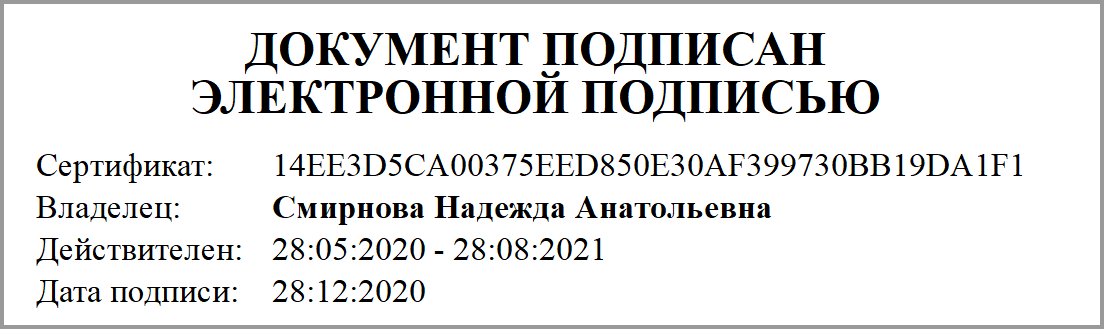 УТВЕРЖДАЮУТВЕРЖДАЮУТВЕРЖДАЮПриказ № 08-07-502 от 25.12.2020 г. "Об утверждении муниципальных заданий для муниципальных организаций, подведомственных управлению образования администрации муниципального образования "Город Астрахань" на 2021 год и плановый период 2022 и 2023 годов"Приказ № 08-07-502 от 25.12.2020 г. "Об утверждении муниципальных заданий для муниципальных организаций, подведомственных управлению образования администрации муниципального образования "Город Астрахань" на 2021 год и плановый период 2022 и 2023 годов"Приказ № 08-07-502 от 25.12.2020 г. "Об утверждении муниципальных заданий для муниципальных организаций, подведомственных управлению образования администрации муниципального образования "Город Астрахань" на 2021 год и плановый период 2022 и 2023 годов"наименование и реквизиты распорядительного акта учредителя, уполномоченного органанаименование и реквизиты распорядительного акта учредителя, уполномоченного органанаименование и реквизиты распорядительного акта учредителя, уполномоченного органаМУНИЦИПАЛЬНОЕ ЗАДАНИЕ № 1МУНИЦИПАЛЬНОЕ ЗАДАНИЕ № 1МУНИЦИПАЛЬНОЕ ЗАДАНИЕ № 1МУНИЦИПАЛЬНОЕ ЗАДАНИЕ № 1на 2021 год и плановый период 2022 и 2023 годовна 2021 год и плановый период 2022 и 2023 годовна 2021 год и плановый период 2022 и 2023 годовна 2021 год и плановый период 2022 и 2023 годовМУНИЦИПАЛЬНОЕ БЮДЖЕТНОЕ УЧРЕЖДЕНИЕ ДОПОЛНИТЕЛЬНОГО ОБРАЗОВАНИЯ Г. АСТРАХАНИ " ДЕТСКО-ЮНОШЕСКАЯ СПОРТИВНАЯ ШКОЛА № 9"МУНИЦИПАЛЬНОЕ БЮДЖЕТНОЕ УЧРЕЖДЕНИЕ ДОПОЛНИТЕЛЬНОГО ОБРАЗОВАНИЯ Г. АСТРАХАНИ " ДЕТСКО-ЮНОШЕСКАЯ СПОРТИВНАЯ ШКОЛА № 9"МУНИЦИПАЛЬНОЕ БЮДЖЕТНОЕ УЧРЕЖДЕНИЕ ДОПОЛНИТЕЛЬНОГО ОБРАЗОВАНИЯ Г. АСТРАХАНИ " ДЕТСКО-ЮНОШЕСКАЯ СПОРТИВНАЯ ШКОЛА № 9"МУНИЦИПАЛЬНОЕ БЮДЖЕТНОЕ УЧРЕЖДЕНИЕ ДОПОЛНИТЕЛЬНОГО ОБРАЗОВАНИЯ Г. АСТРАХАНИ " ДЕТСКО-ЮНОШЕСКАЯ СПОРТИВНАЯ ШКОЛА № 9"наименование муниципального учреждениянаименование муниципального учреждениянаименование муниципального учреждениянаименование муниципального учрежденияКодыФорма по ОКУД0506001Дата начала действияДата окончания действияКод по сводному рееструВиды деятельности муниципального учрежденияОбразование в области спорта и отдыхаПо ОКВЭД85.41.1Часть 1. Сведения об оказываемых муниципальных услугахЧасть 1. Сведения об оказываемых муниципальных услугахЧасть 1. Сведения об оказываемых муниципальных услугахЧасть 1. Сведения об оказываемых муниципальных услугахЧасть 1. Сведения об оказываемых муниципальных услугахЧасть 1. Сведения об оказываемых муниципальных услугахЧасть 1. Сведения об оказываемых муниципальных услугахЧасть 1. Сведения об оказываемых муниципальных услугахЧасть 1. Сведения об оказываемых муниципальных услугахЧасть 1. Сведения об оказываемых муниципальных услугахЧасть 1. Сведения об оказываемых муниципальных услугахЧасть 1. Сведения об оказываемых муниципальных услугахЧасть 1. Сведения об оказываемых муниципальных услугахЧасть 1. Сведения об оказываемых муниципальных услугахЧасть 1. Сведения об оказываемых муниципальных услугахЧасть 1. Сведения об оказываемых муниципальных услугахЧасть 1. Сведения об оказываемых муниципальных услугахРаздел 1Раздел 1Раздел 1Раздел 1Раздел 1Раздел 1Раздел 1Раздел 1Раздел 1Раздел 1Раздел 1Раздел 1Раздел 1Раздел 1Раздел 1Раздел 1Раздел 11. Наименование муниципальной услуги1. Наименование муниципальной услуги1. Наименование муниципальной услуги1. Наименование муниципальной услуги1. Наименование муниципальной услуги1. Наименование муниципальной услуги1. Наименование муниципальной услуги1. Наименование муниципальной услуги1. Наименование муниципальной услуги1. Наименование муниципальной услугиКод по общероссийскому базовому перечню или региональному перечнюКод по общероссийскому базовому перечню или региональному перечнюКод по общероссийскому базовому перечню или региональному перечню42.Г42.042.Г42.042.Г42.042.Г42.0Реализация дополнительных общеразвивающих программРеализация дополнительных общеразвивающих программРеализация дополнительных общеразвивающих программРеализация дополнительных общеразвивающих программРеализация дополнительных общеразвивающих программРеализация дополнительных общеразвивающих программРеализация дополнительных общеразвивающих программРеализация дополнительных общеразвивающих программРеализация дополнительных общеразвивающих программРеализация дополнительных общеразвивающих программКод по общероссийскому базовому перечню или региональному перечнюКод по общероссийскому базовому перечню или региональному перечнюКод по общероссийскому базовому перечню или региональному перечню42.Г42.042.Г42.042.Г42.042.Г42.02. Категории потребителей муниципальной услуги2. Категории потребителей муниципальной услуги2. Категории потребителей муниципальной услуги2. Категории потребителей муниципальной услуги2. Категории потребителей муниципальной услуги2. Категории потребителей муниципальной услуги2. Категории потребителей муниципальной услуги2. Категории потребителей муниципальной услуги2. Категории потребителей муниципальной услуги2. Категории потребителей муниципальной услугиФизические лицаФизические лицаФизические лицаФизические лицаФизические лицаФизические лицаФизические лицаФизические лицаФизические лицаФизические лицаФизические лицаФизические лицаФизические лицаФизические лицаФизические лицаФизические лицаФизические лица3. Показатели, характеризующие объем и (или) качество муниципальной услуги:3. Показатели, характеризующие объем и (или) качество муниципальной услуги:3. Показатели, характеризующие объем и (или) качество муниципальной услуги:3. Показатели, характеризующие объем и (или) качество муниципальной услуги:3. Показатели, характеризующие объем и (или) качество муниципальной услуги:3. Показатели, характеризующие объем и (или) качество муниципальной услуги:3. Показатели, характеризующие объем и (или) качество муниципальной услуги:3. Показатели, характеризующие объем и (или) качество муниципальной услуги:3. Показатели, характеризующие объем и (или) качество муниципальной услуги:3. Показатели, характеризующие объем и (или) качество муниципальной услуги:3. Показатели, характеризующие объем и (или) качество муниципальной услуги:3. Показатели, характеризующие объем и (или) качество муниципальной услуги:3. Показатели, характеризующие объем и (или) качество муниципальной услуги:3. Показатели, характеризующие объем и (или) качество муниципальной услуги:3. Показатели, характеризующие объем и (или) качество муниципальной услуги:3. Показатели, характеризующие объем и (или) качество муниципальной услуги:3. Показатели, характеризующие объем и (или) качество муниципальной услуги:3.1. Показатели, характеризующие качество муниципальной услуги:3.1. Показатели, характеризующие качество муниципальной услуги:3.1. Показатели, характеризующие качество муниципальной услуги:3.1. Показатели, характеризующие качество муниципальной услуги:3.1. Показатели, характеризующие качество муниципальной услуги:3.1. Показатели, характеризующие качество муниципальной услуги:3.1. Показатели, характеризующие качество муниципальной услуги:3.1. Показатели, характеризующие качество муниципальной услуги:3.1. Показатели, характеризующие качество муниципальной услуги:3.1. Показатели, характеризующие качество муниципальной услуги:3.1. Показатели, характеризующие качество муниципальной услуги:3.1. Показатели, характеризующие качество муниципальной услуги:3.1. Показатели, характеризующие качество муниципальной услуги:3.1. Показатели, характеризующие качество муниципальной услуги:3.1. Показатели, характеризующие качество муниципальной услуги:3.1. Показатели, характеризующие качество муниципальной услуги:3.1. Показатели, характеризующие качество муниципальной услуги:Уникальный номер реестровой записиПоказатель, характеризующий содержание муниципальной услугиПоказатель, характеризующий содержание муниципальной услугиПоказатель, характеризующий содержание муниципальной услугиПоказатель, характеризующий условия (формы) оказания муниципальной услугиПоказатель, характеризующий условия (формы) оказания муниципальной услугиПоказатель качества муниципальной услугиПоказатель качества муниципальной услугиПоказатель качества муниципальной услугиПоказатель качества муниципальной услугиПоказатель качества муниципальной услугиПоказатель качества муниципальной услугиЗначение показателя качества муниципальной услугиЗначение показателя качества муниципальной услугиЗначение показателя качества муниципальной услугиДопустимые (возможные) отклонения от установленных показателей качества муниципальной услугиДопустимые (возможные) отклонения от установленных показателей качества муниципальной услугиУникальный номер реестровой записи _______(наименование показателя) _______(наименование показателя) _______(наименование показателя) _______(наименование показателя) _______(наименование показателя)наименование показателяединица измерения единица измерения единица измерения единица измерения единица измерения На 2021 (очередной финансовый год)На 2022 (1-й год планового периода)На 2023 (2-й год планового периода)в процентахв абсолютных показателяхУникальный номер реестровой записи _______(наименование показателя) _______(наименование показателя) _______(наименование показателя) _______(наименование показателя) _______(наименование показателя)наименование показателянаименованиенаименованиенаименованиекод по ОКЕИкод по ОКЕИНа 2021 (очередной финансовый год)На 2022 (1-й год планового периода)На 2023 (2-й год планового периода)в процентахв абсолютных показателях1234567888991011121314804200О.99.0.ББ52АЕ52000не указаноне указанофизкультурно-спортивнойОчнаяВыполнение предписаний государственных надзорных органов%%%100.00100.00100.005.001.00804200О.99.0.ББ52АЕ52000не указаноне указанофизкультурно-спортивнойОчнаяУкомплектованность ОО кадрами %%%100.00100.00100.005.001.003.2. Показатели, характеризующие объем муниципальной услуги:3.2. Показатели, характеризующие объем муниципальной услуги:3.2. Показатели, характеризующие объем муниципальной услуги:3.2. Показатели, характеризующие объем муниципальной услуги:3.2. Показатели, характеризующие объем муниципальной услуги:3.2. Показатели, характеризующие объем муниципальной услуги:3.2. Показатели, характеризующие объем муниципальной услуги:3.2. Показатели, характеризующие объем муниципальной услуги:3.2. Показатели, характеризующие объем муниципальной услуги:3.2. Показатели, характеризующие объем муниципальной услуги:3.2. Показатели, характеризующие объем муниципальной услуги:3.2. Показатели, характеризующие объем муниципальной услуги:3.2. Показатели, характеризующие объем муниципальной услуги:3.2. Показатели, характеризующие объем муниципальной услуги:3.2. Показатели, характеризующие объем муниципальной услуги:3.2. Показатели, характеризующие объем муниципальной услуги:3.2. Показатели, характеризующие объем муниципальной услуги:Уникальный номер реестровой записиПоказатель, характеризующий содержание муниципальной услуги (по справочникам)Показатель, характеризующий содержание муниципальной услуги (по справочникам)Показатель, характеризующий содержание муниципальной услуги (по справочникам)Показатель, характеризующий условия (формы) оказания муниципальной услуги (по справочникам)Показатель, характеризующий условия (формы) оказания муниципальной услуги (по справочникам)Показатель объема муниципальной услугиПоказатель объема муниципальной услугиПоказатель объема муниципальной услугиЗначение показателя объема муниципальной услугиЗначение показателя объема муниципальной услугиЗначение показателя объема муниципальной услугиРазмер платы (цена, тариф)Размер платы (цена, тариф)Размер платы (цена, тариф)Допустимые (возможные) отклонения от установленных показателей объема муниципальной услугиДопустимые (возможные) отклонения от установленных показателей объема муниципальной услугиУникальный номер реестровой записи _______(наименование показателя) _______(наименование показателя) _______(наименование показателя) _______(наименование показателя) _______(наименование показателя)наименование показателяединица измерения единица измерения На 2021 (очередной финансовый год)На 2022 (1-й год планового периода)На 2023 (2-й год планового периода)На 2021 (очередной финансовый год)На 2022 (1-й год планового периода)На 2023 (2-й год планового периода)в процентахв абсолютных показателяхУникальный номер реестровой записи _______(наименование показателя) _______(наименование показателя) _______(наименование показателя) _______(наименование показателя) _______(наименование показателя)наименование показателянаименованиекод по ОКЕИНа 2021 (очередной финансовый год)На 2022 (1-й год планового периода)На 2023 (2-й год планового периода)На 2021 (очередной финансовый год)На 2022 (1-й год планового периода)На 2023 (2-й год планового периода)в процентахв абсолютных показателях1234567891011121314151617804200О.99.0.ББ52АЕ52000не указаноне указанофизкультурно-спортивнойОчнаяКоличество человеко-часовЧеловеко-час53918 360.0018 360.0018 360.000.000.000.005.00918.00804200О.99.0.ББ52АЕ52000не указаноне указанофизкультурно-спортивнойОчнаяЧисло обучающихсяЧеловек79285.0085.0085.000.000.000.005.004.004. Нормативные правовые акты, устанавливающией размер платы (цену, тариф), либо порядок ее(его) установления:4. Нормативные правовые акты, устанавливающией размер платы (цену, тариф), либо порядок ее(его) установления:4. Нормативные правовые акты, устанавливающией размер платы (цену, тариф), либо порядок ее(его) установления:4. Нормативные правовые акты, устанавливающией размер платы (цену, тариф), либо порядок ее(его) установления:4. Нормативные правовые акты, устанавливающией размер платы (цену, тариф), либо порядок ее(его) установления:4. Нормативные правовые акты, устанавливающией размер платы (цену, тариф), либо порядок ее(его) установления:4. Нормативные правовые акты, устанавливающией размер платы (цену, тариф), либо порядок ее(его) установления:4. Нормативные правовые акты, устанавливающией размер платы (цену, тариф), либо порядок ее(его) установления:4. Нормативные правовые акты, устанавливающией размер платы (цену, тариф), либо порядок ее(его) установления:4. Нормативные правовые акты, устанавливающией размер платы (цену, тариф), либо порядок ее(его) установления:4. Нормативные правовые акты, устанавливающией размер платы (цену, тариф), либо порядок ее(его) установления:4. Нормативные правовые акты, устанавливающией размер платы (цену, тариф), либо порядок ее(его) установления:4. Нормативные правовые акты, устанавливающией размер платы (цену, тариф), либо порядок ее(его) установления:4. Нормативные правовые акты, устанавливающией размер платы (цену, тариф), либо порядок ее(его) установления:4. Нормативные правовые акты, устанавливающией размер платы (цену, тариф), либо порядок ее(его) установления:4. Нормативные правовые акты, устанавливающией размер платы (цену, тариф), либо порядок ее(его) установления:4. Нормативные правовые акты, устанавливающией размер платы (цену, тариф), либо порядок ее(его) установления:Нормативный правовой актНормативный правовой актНормативный правовой актНормативный правовой актНормативный правовой актНормативный правовой актНормативный правовой актНормативный правовой актНормативный правовой актНормативный правовой актНормативный правовой актНормативный правовой актНормативный правовой актНормативный правовой актНормативный правовой актНормативный правовой актНормативный правовой актВидПринявший органПринявший органПринявший органДатаДатаНомерНаименованиеНаименованиеНаименованиеНаименованиеНаименованиеНаименованиеНаименованиеНаименованиеНаименованиеНаименование122233455555555555. Порядок оказания муниципальной услуги:5. Порядок оказания муниципальной услуги:5. Порядок оказания муниципальной услуги:5. Порядок оказания муниципальной услуги:5. Порядок оказания муниципальной услуги:5. Порядок оказания муниципальной услуги:5. Порядок оказания муниципальной услуги:5. Порядок оказания муниципальной услуги:5. Порядок оказания муниципальной услуги:5. Порядок оказания муниципальной услуги:5. Порядок оказания муниципальной услуги:5. Порядок оказания муниципальной услуги:5. Порядок оказания муниципальной услуги:5. Порядок оказания муниципальной услуги:5. Порядок оказания муниципальной услуги:5. Порядок оказания муниципальной услуги:5. Порядок оказания муниципальной услуги:5.1. Нормативные правовые акты, регулирующие порядок оказания муниципальной услуги, либо порядок, установленный уполномоченным органом5.1. Нормативные правовые акты, регулирующие порядок оказания муниципальной услуги, либо порядок, установленный уполномоченным органом5.1. Нормативные правовые акты, регулирующие порядок оказания муниципальной услуги, либо порядок, установленный уполномоченным органом5.1. Нормативные правовые акты, регулирующие порядок оказания муниципальной услуги, либо порядок, установленный уполномоченным органом5.1. Нормативные правовые акты, регулирующие порядок оказания муниципальной услуги, либо порядок, установленный уполномоченным органом5.1. Нормативные правовые акты, регулирующие порядок оказания муниципальной услуги, либо порядок, установленный уполномоченным органом5.1. Нормативные правовые акты, регулирующие порядок оказания муниципальной услуги, либо порядок, установленный уполномоченным органом5.1. Нормативные правовые акты, регулирующие порядок оказания муниципальной услуги, либо порядок, установленный уполномоченным органом5.1. Нормативные правовые акты, регулирующие порядок оказания муниципальной услуги, либо порядок, установленный уполномоченным органом5.1. Нормативные правовые акты, регулирующие порядок оказания муниципальной услуги, либо порядок, установленный уполномоченным органом5.1. Нормативные правовые акты, регулирующие порядок оказания муниципальной услуги, либо порядок, установленный уполномоченным органом5.1. Нормативные правовые акты, регулирующие порядок оказания муниципальной услуги, либо порядок, установленный уполномоченным органом5.1. Нормативные правовые акты, регулирующие порядок оказания муниципальной услуги, либо порядок, установленный уполномоченным органом5.1. Нормативные правовые акты, регулирующие порядок оказания муниципальной услуги, либо порядок, установленный уполномоченным органом5.1. Нормативные правовые акты, регулирующие порядок оказания муниципальной услуги, либо порядок, установленный уполномоченным органом5.1. Нормативные правовые акты, регулирующие порядок оказания муниципальной услуги, либо порядок, установленный уполномоченным органом5.1. Нормативные правовые акты, регулирующие порядок оказания муниципальной услуги, либо порядок, установленный уполномоченным органомКонституция Российской Федерации от 12.12.1993Конституция Российской Федерации от 12.12.1993Конституция Российской Федерации от 12.12.1993Конституция Российской Федерации от 12.12.1993Конституция Российской Федерации от 12.12.1993Конституция Российской Федерации от 12.12.1993Конституция Российской Федерации от 12.12.1993Конституция Российской Федерации от 12.12.1993Конституция Российской Федерации от 12.12.1993Конституция Российской Федерации от 12.12.1993Конституция Российской Федерации от 12.12.1993Конституция Российской Федерации от 12.12.1993Конституция Российской Федерации от 12.12.1993Конституция Российской Федерации от 12.12.1993Конституция Российской Федерации от 12.12.1993Конституция Российской Федерации от 12.12.1993Конституция Российской Федерации от 12.12.1993"Об общих принципах организации местного самоуправления в Российской Федерации" № 131-ФЗ от 06.10.2003"Об общих принципах организации местного самоуправления в Российской Федерации" № 131-ФЗ от 06.10.2003"Об общих принципах организации местного самоуправления в Российской Федерации" № 131-ФЗ от 06.10.2003"Об общих принципах организации местного самоуправления в Российской Федерации" № 131-ФЗ от 06.10.2003"Об общих принципах организации местного самоуправления в Российской Федерации" № 131-ФЗ от 06.10.2003"Об общих принципах организации местного самоуправления в Российской Федерации" № 131-ФЗ от 06.10.2003"Об общих принципах организации местного самоуправления в Российской Федерации" № 131-ФЗ от 06.10.2003"Об общих принципах организации местного самоуправления в Российской Федерации" № 131-ФЗ от 06.10.2003"Об общих принципах организации местного самоуправления в Российской Федерации" № 131-ФЗ от 06.10.2003"Об общих принципах организации местного самоуправления в Российской Федерации" № 131-ФЗ от 06.10.2003"Об общих принципах организации местного самоуправления в Российской Федерации" № 131-ФЗ от 06.10.2003"Об общих принципах организации местного самоуправления в Российской Федерации" № 131-ФЗ от 06.10.2003"Об общих принципах организации местного самоуправления в Российской Федерации" № 131-ФЗ от 06.10.2003"Об общих принципах организации местного самоуправления в Российской Федерации" № 131-ФЗ от 06.10.2003"Об общих принципах организации местного самоуправления в Российской Федерации" № 131-ФЗ от 06.10.2003"Об общих принципах организации местного самоуправления в Российской Федерации" № 131-ФЗ от 06.10.2003"Об общих принципах организации местного самоуправления в Российской Федерации" № 131-ФЗ от 06.10.2003"О порядке рассмотрения обращений граждан Российской Федерации" № 59-ФЗ от 02.05.2006"О порядке рассмотрения обращений граждан Российской Федерации" № 59-ФЗ от 02.05.2006"О порядке рассмотрения обращений граждан Российской Федерации" № 59-ФЗ от 02.05.2006"О порядке рассмотрения обращений граждан Российской Федерации" № 59-ФЗ от 02.05.2006"О порядке рассмотрения обращений граждан Российской Федерации" № 59-ФЗ от 02.05.2006"О порядке рассмотрения обращений граждан Российской Федерации" № 59-ФЗ от 02.05.2006"О порядке рассмотрения обращений граждан Российской Федерации" № 59-ФЗ от 02.05.2006"О порядке рассмотрения обращений граждан Российской Федерации" № 59-ФЗ от 02.05.2006"О порядке рассмотрения обращений граждан Российской Федерации" № 59-ФЗ от 02.05.2006"О порядке рассмотрения обращений граждан Российской Федерации" № 59-ФЗ от 02.05.2006"О порядке рассмотрения обращений граждан Российской Федерации" № 59-ФЗ от 02.05.2006"О порядке рассмотрения обращений граждан Российской Федерации" № 59-ФЗ от 02.05.2006"О порядке рассмотрения обращений граждан Российской Федерации" № 59-ФЗ от 02.05.2006"О порядке рассмотрения обращений граждан Российской Федерации" № 59-ФЗ от 02.05.2006"О порядке рассмотрения обращений граждан Российской Федерации" № 59-ФЗ от 02.05.2006"О порядке рассмотрения обращений граждан Российской Федерации" № 59-ФЗ от 02.05.2006"О порядке рассмотрения обращений граждан Российской Федерации" № 59-ФЗ от 02.05.2006"О некоммерческих организациях" № 7-ФЗ от 12.01.1996"О некоммерческих организациях" № 7-ФЗ от 12.01.1996"О некоммерческих организациях" № 7-ФЗ от 12.01.1996"О некоммерческих организациях" № 7-ФЗ от 12.01.1996"О некоммерческих организациях" № 7-ФЗ от 12.01.1996"О некоммерческих организациях" № 7-ФЗ от 12.01.1996"О некоммерческих организациях" № 7-ФЗ от 12.01.1996"О некоммерческих организациях" № 7-ФЗ от 12.01.1996"О некоммерческих организациях" № 7-ФЗ от 12.01.1996"О некоммерческих организациях" № 7-ФЗ от 12.01.1996"О некоммерческих организациях" № 7-ФЗ от 12.01.1996"О некоммерческих организациях" № 7-ФЗ от 12.01.1996"О некоммерческих организациях" № 7-ФЗ от 12.01.1996"О некоммерческих организациях" № 7-ФЗ от 12.01.1996"О некоммерческих организациях" № 7-ФЗ от 12.01.1996"О некоммерческих организациях" № 7-ФЗ от 12.01.1996"О некоммерческих организациях" № 7-ФЗ от 12.01.1996"О внесении изменений в отдельные законодательные акты Российской Федерации в связи с совершенствованием правового положения государственных (муниципальных) учреждений" № 83-ФЗ от 08.05.2010"О внесении изменений в отдельные законодательные акты Российской Федерации в связи с совершенствованием правового положения государственных (муниципальных) учреждений" № 83-ФЗ от 08.05.2010"О внесении изменений в отдельные законодательные акты Российской Федерации в связи с совершенствованием правового положения государственных (муниципальных) учреждений" № 83-ФЗ от 08.05.2010"О внесении изменений в отдельные законодательные акты Российской Федерации в связи с совершенствованием правового положения государственных (муниципальных) учреждений" № 83-ФЗ от 08.05.2010"О внесении изменений в отдельные законодательные акты Российской Федерации в связи с совершенствованием правового положения государственных (муниципальных) учреждений" № 83-ФЗ от 08.05.2010"О внесении изменений в отдельные законодательные акты Российской Федерации в связи с совершенствованием правового положения государственных (муниципальных) учреждений" № 83-ФЗ от 08.05.2010"О внесении изменений в отдельные законодательные акты Российской Федерации в связи с совершенствованием правового положения государственных (муниципальных) учреждений" № 83-ФЗ от 08.05.2010"О внесении изменений в отдельные законодательные акты Российской Федерации в связи с совершенствованием правового положения государственных (муниципальных) учреждений" № 83-ФЗ от 08.05.2010"О внесении изменений в отдельные законодательные акты Российской Федерации в связи с совершенствованием правового положения государственных (муниципальных) учреждений" № 83-ФЗ от 08.05.2010"О внесении изменений в отдельные законодательные акты Российской Федерации в связи с совершенствованием правового положения государственных (муниципальных) учреждений" № 83-ФЗ от 08.05.2010"О внесении изменений в отдельные законодательные акты Российской Федерации в связи с совершенствованием правового положения государственных (муниципальных) учреждений" № 83-ФЗ от 08.05.2010"О внесении изменений в отдельные законодательные акты Российской Федерации в связи с совершенствованием правового положения государственных (муниципальных) учреждений" № 83-ФЗ от 08.05.2010"О внесении изменений в отдельные законодательные акты Российской Федерации в связи с совершенствованием правового положения государственных (муниципальных) учреждений" № 83-ФЗ от 08.05.2010"О внесении изменений в отдельные законодательные акты Российской Федерации в связи с совершенствованием правового положения государственных (муниципальных) учреждений" № 83-ФЗ от 08.05.2010"О внесении изменений в отдельные законодательные акты Российской Федерации в связи с совершенствованием правового положения государственных (муниципальных) учреждений" № 83-ФЗ от 08.05.2010"О внесении изменений в отдельные законодательные акты Российской Федерации в связи с совершенствованием правового положения государственных (муниципальных) учреждений" № 83-ФЗ от 08.05.2010"О внесении изменений в отдельные законодательные акты Российской Федерации в связи с совершенствованием правового положения государственных (муниципальных) учреждений" № 83-ФЗ от 08.05.2010"О лицензировании образовательной деятельности" № 966 от 28.10.2013"О лицензировании образовательной деятельности" № 966 от 28.10.2013"О лицензировании образовательной деятельности" № 966 от 28.10.2013"О лицензировании образовательной деятельности" № 966 от 28.10.2013"О лицензировании образовательной деятельности" № 966 от 28.10.2013"О лицензировании образовательной деятельности" № 966 от 28.10.2013"О лицензировании образовательной деятельности" № 966 от 28.10.2013"О лицензировании образовательной деятельности" № 966 от 28.10.2013"О лицензировании образовательной деятельности" № 966 от 28.10.2013"О лицензировании образовательной деятельности" № 966 от 28.10.2013"О лицензировании образовательной деятельности" № 966 от 28.10.2013"О лицензировании образовательной деятельности" № 966 от 28.10.2013"О лицензировании образовательной деятельности" № 966 от 28.10.2013"О лицензировании образовательной деятельности" № 966 от 28.10.2013"О лицензировании образовательной деятельности" № 966 от 28.10.2013"О лицензировании образовательной деятельности" № 966 от 28.10.2013"О лицензировании образовательной деятельности" № 966 от 28.10.2013"Об утверждении Правил размещения на официальном сайте образовательной организации в информационно-телекоммуникационной сети "Интернет" и обновления информации об образовательной организации" № 582 от 10.07.2013"Об утверждении Правил размещения на официальном сайте образовательной организации в информационно-телекоммуникационной сети "Интернет" и обновления информации об образовательной организации" № 582 от 10.07.2013"Об утверждении Правил размещения на официальном сайте образовательной организации в информационно-телекоммуникационной сети "Интернет" и обновления информации об образовательной организации" № 582 от 10.07.2013"Об утверждении Правил размещения на официальном сайте образовательной организации в информационно-телекоммуникационной сети "Интернет" и обновления информации об образовательной организации" № 582 от 10.07.2013"Об утверждении Правил размещения на официальном сайте образовательной организации в информационно-телекоммуникационной сети "Интернет" и обновления информации об образовательной организации" № 582 от 10.07.2013"Об утверждении Правил размещения на официальном сайте образовательной организации в информационно-телекоммуникационной сети "Интернет" и обновления информации об образовательной организации" № 582 от 10.07.2013"Об утверждении Правил размещения на официальном сайте образовательной организации в информационно-телекоммуникационной сети "Интернет" и обновления информации об образовательной организации" № 582 от 10.07.2013"Об утверждении Правил размещения на официальном сайте образовательной организации в информационно-телекоммуникационной сети "Интернет" и обновления информации об образовательной организации" № 582 от 10.07.2013"Об утверждении Правил размещения на официальном сайте образовательной организации в информационно-телекоммуникационной сети "Интернет" и обновления информации об образовательной организации" № 582 от 10.07.2013"Об утверждении Правил размещения на официальном сайте образовательной организации в информационно-телекоммуникационной сети "Интернет" и обновления информации об образовательной организации" № 582 от 10.07.2013"Об утверждении Правил размещения на официальном сайте образовательной организации в информационно-телекоммуникационной сети "Интернет" и обновления информации об образовательной организации" № 582 от 10.07.2013"Об утверждении Правил размещения на официальном сайте образовательной организации в информационно-телекоммуникационной сети "Интернет" и обновления информации об образовательной организации" № 582 от 10.07.2013"Об утверждении Правил размещения на официальном сайте образовательной организации в информационно-телекоммуникационной сети "Интернет" и обновления информации об образовательной организации" № 582 от 10.07.2013"Об утверждении Правил размещения на официальном сайте образовательной организации в информационно-телекоммуникационной сети "Интернет" и обновления информации об образовательной организации" № 582 от 10.07.2013"Об утверждении Правил размещения на официальном сайте образовательной организации в информационно-телекоммуникационной сети "Интернет" и обновления информации об образовательной организации" № 582 от 10.07.2013"Об утверждении Правил размещения на официальном сайте образовательной организации в информационно-телекоммуникационной сети "Интернет" и обновления информации об образовательной организации" № 582 от 10.07.2013"Об утверждении Правил размещения на официальном сайте образовательной организации в информационно-телекоммуникационной сети "Интернет" и обновления информации об образовательной организации" № 582 от 10.07.2013"Об утверждении требований к структуре официального сайта образовательной организации в информационно-телекоммуникационной сети "Интернет" и формату представления на нем информации" № 785 от 29.05.2014"Об утверждении требований к структуре официального сайта образовательной организации в информационно-телекоммуникационной сети "Интернет" и формату представления на нем информации" № 785 от 29.05.2014"Об утверждении требований к структуре официального сайта образовательной организации в информационно-телекоммуникационной сети "Интернет" и формату представления на нем информации" № 785 от 29.05.2014"Об утверждении требований к структуре официального сайта образовательной организации в информационно-телекоммуникационной сети "Интернет" и формату представления на нем информации" № 785 от 29.05.2014"Об утверждении требований к структуре официального сайта образовательной организации в информационно-телекоммуникационной сети "Интернет" и формату представления на нем информации" № 785 от 29.05.2014"Об утверждении требований к структуре официального сайта образовательной организации в информационно-телекоммуникационной сети "Интернет" и формату представления на нем информации" № 785 от 29.05.2014"Об утверждении требований к структуре официального сайта образовательной организации в информационно-телекоммуникационной сети "Интернет" и формату представления на нем информации" № 785 от 29.05.2014"Об утверждении требований к структуре официального сайта образовательной организации в информационно-телекоммуникационной сети "Интернет" и формату представления на нем информации" № 785 от 29.05.2014"Об утверждении требований к структуре официального сайта образовательной организации в информационно-телекоммуникационной сети "Интернет" и формату представления на нем информации" № 785 от 29.05.2014"Об утверждении требований к структуре официального сайта образовательной организации в информационно-телекоммуникационной сети "Интернет" и формату представления на нем информации" № 785 от 29.05.2014"Об утверждении требований к структуре официального сайта образовательной организации в информационно-телекоммуникационной сети "Интернет" и формату представления на нем информации" № 785 от 29.05.2014"Об утверждении требований к структуре официального сайта образовательной организации в информационно-телекоммуникационной сети "Интернет" и формату представления на нем информации" № 785 от 29.05.2014"Об утверждении требований к структуре официального сайта образовательной организации в информационно-телекоммуникационной сети "Интернет" и формату представления на нем информации" № 785 от 29.05.2014"Об утверждении требований к структуре официального сайта образовательной организации в информационно-телекоммуникационной сети "Интернет" и формату представления на нем информации" № 785 от 29.05.2014"Об утверждении требований к структуре официального сайта образовательной организации в информационно-телекоммуникационной сети "Интернет" и формату представления на нем информации" № 785 от 29.05.2014"Об утверждении требований к структуре официального сайта образовательной организации в информационно-телекоммуникационной сети "Интернет" и формату представления на нем информации" № 785 от 29.05.2014"Об утверждении требований к структуре официального сайта образовательной организации в информационно-телекоммуникационной сети "Интернет" и формату представления на нем информации" № 785 от 29.05.2014"Об утверждении Порядка формирования муниципального задания на оказание муниципальных услуг (выполнение работ) муниципальными учреждениями, финансового обеспечения выполнения такого задания, предоставления субсидий на финансовое обеспечение выполнения муниципального задания муниципальными бюджетными, казенными и автономными учреждениями" № 499 от 15.08.2018"Об утверждении Порядка формирования муниципального задания на оказание муниципальных услуг (выполнение работ) муниципальными учреждениями, финансового обеспечения выполнения такого задания, предоставления субсидий на финансовое обеспечение выполнения муниципального задания муниципальными бюджетными, казенными и автономными учреждениями" № 499 от 15.08.2018"Об утверждении Порядка формирования муниципального задания на оказание муниципальных услуг (выполнение работ) муниципальными учреждениями, финансового обеспечения выполнения такого задания, предоставления субсидий на финансовое обеспечение выполнения муниципального задания муниципальными бюджетными, казенными и автономными учреждениями" № 499 от 15.08.2018"Об утверждении Порядка формирования муниципального задания на оказание муниципальных услуг (выполнение работ) муниципальными учреждениями, финансового обеспечения выполнения такого задания, предоставления субсидий на финансовое обеспечение выполнения муниципального задания муниципальными бюджетными, казенными и автономными учреждениями" № 499 от 15.08.2018"Об утверждении Порядка формирования муниципального задания на оказание муниципальных услуг (выполнение работ) муниципальными учреждениями, финансового обеспечения выполнения такого задания, предоставления субсидий на финансовое обеспечение выполнения муниципального задания муниципальными бюджетными, казенными и автономными учреждениями" № 499 от 15.08.2018"Об утверждении Порядка формирования муниципального задания на оказание муниципальных услуг (выполнение работ) муниципальными учреждениями, финансового обеспечения выполнения такого задания, предоставления субсидий на финансовое обеспечение выполнения муниципального задания муниципальными бюджетными, казенными и автономными учреждениями" № 499 от 15.08.2018"Об утверждении Порядка формирования муниципального задания на оказание муниципальных услуг (выполнение работ) муниципальными учреждениями, финансового обеспечения выполнения такого задания, предоставления субсидий на финансовое обеспечение выполнения муниципального задания муниципальными бюджетными, казенными и автономными учреждениями" № 499 от 15.08.2018"Об утверждении Порядка формирования муниципального задания на оказание муниципальных услуг (выполнение работ) муниципальными учреждениями, финансового обеспечения выполнения такого задания, предоставления субсидий на финансовое обеспечение выполнения муниципального задания муниципальными бюджетными, казенными и автономными учреждениями" № 499 от 15.08.2018"Об утверждении Порядка формирования муниципального задания на оказание муниципальных услуг (выполнение работ) муниципальными учреждениями, финансового обеспечения выполнения такого задания, предоставления субсидий на финансовое обеспечение выполнения муниципального задания муниципальными бюджетными, казенными и автономными учреждениями" № 499 от 15.08.2018"Об утверждении Порядка формирования муниципального задания на оказание муниципальных услуг (выполнение работ) муниципальными учреждениями, финансового обеспечения выполнения такого задания, предоставления субсидий на финансовое обеспечение выполнения муниципального задания муниципальными бюджетными, казенными и автономными учреждениями" № 499 от 15.08.2018"Об утверждении Порядка формирования муниципального задания на оказание муниципальных услуг (выполнение работ) муниципальными учреждениями, финансового обеспечения выполнения такого задания, предоставления субсидий на финансовое обеспечение выполнения муниципального задания муниципальными бюджетными, казенными и автономными учреждениями" № 499 от 15.08.2018"Об утверждении Порядка формирования муниципального задания на оказание муниципальных услуг (выполнение работ) муниципальными учреждениями, финансового обеспечения выполнения такого задания, предоставления субсидий на финансовое обеспечение выполнения муниципального задания муниципальными бюджетными, казенными и автономными учреждениями" № 499 от 15.08.2018"Об утверждении Порядка формирования муниципального задания на оказание муниципальных услуг (выполнение работ) муниципальными учреждениями, финансового обеспечения выполнения такого задания, предоставления субсидий на финансовое обеспечение выполнения муниципального задания муниципальными бюджетными, казенными и автономными учреждениями" № 499 от 15.08.2018"Об утверждении Порядка формирования муниципального задания на оказание муниципальных услуг (выполнение работ) муниципальными учреждениями, финансового обеспечения выполнения такого задания, предоставления субсидий на финансовое обеспечение выполнения муниципального задания муниципальными бюджетными, казенными и автономными учреждениями" № 499 от 15.08.2018"Об утверждении Порядка формирования муниципального задания на оказание муниципальных услуг (выполнение работ) муниципальными учреждениями, финансового обеспечения выполнения такого задания, предоставления субсидий на финансовое обеспечение выполнения муниципального задания муниципальными бюджетными, казенными и автономными учреждениями" № 499 от 15.08.2018"Об утверждении Порядка формирования муниципального задания на оказание муниципальных услуг (выполнение работ) муниципальными учреждениями, финансового обеспечения выполнения такого задания, предоставления субсидий на финансовое обеспечение выполнения муниципального задания муниципальными бюджетными, казенными и автономными учреждениями" № 499 от 15.08.2018"Об утверждении Порядка формирования муниципального задания на оказание муниципальных услуг (выполнение работ) муниципальными учреждениями, финансового обеспечения выполнения такого задания, предоставления субсидий на финансовое обеспечение выполнения муниципального задания муниципальными бюджетными, казенными и автономными учреждениями" № 499 от 15.08.2018«Об утверждении Порядка организации и осуществления образовательной деятельности по дополнительным общеобразовательным программам» № 196 от 09.11.2018«Об утверждении Порядка организации и осуществления образовательной деятельности по дополнительным общеобразовательным программам» № 196 от 09.11.2018«Об утверждении Порядка организации и осуществления образовательной деятельности по дополнительным общеобразовательным программам» № 196 от 09.11.2018«Об утверждении Порядка организации и осуществления образовательной деятельности по дополнительным общеобразовательным программам» № 196 от 09.11.2018«Об утверждении Порядка организации и осуществления образовательной деятельности по дополнительным общеобразовательным программам» № 196 от 09.11.2018«Об утверждении Порядка организации и осуществления образовательной деятельности по дополнительным общеобразовательным программам» № 196 от 09.11.2018«Об утверждении Порядка организации и осуществления образовательной деятельности по дополнительным общеобразовательным программам» № 196 от 09.11.2018«Об утверждении Порядка организации и осуществления образовательной деятельности по дополнительным общеобразовательным программам» № 196 от 09.11.2018«Об утверждении Порядка организации и осуществления образовательной деятельности по дополнительным общеобразовательным программам» № 196 от 09.11.2018«Об утверждении Порядка организации и осуществления образовательной деятельности по дополнительным общеобразовательным программам» № 196 от 09.11.2018«Об утверждении Порядка организации и осуществления образовательной деятельности по дополнительным общеобразовательным программам» № 196 от 09.11.2018«Об утверждении Порядка организации и осуществления образовательной деятельности по дополнительным общеобразовательным программам» № 196 от 09.11.2018«Об утверждении Порядка организации и осуществления образовательной деятельности по дополнительным общеобразовательным программам» № 196 от 09.11.2018«Об утверждении Порядка организации и осуществления образовательной деятельности по дополнительным общеобразовательным программам» № 196 от 09.11.2018«Об утверждении Порядка организации и осуществления образовательной деятельности по дополнительным общеобразовательным программам» № 196 от 09.11.2018«Об утверждении Порядка организации и осуществления образовательной деятельности по дополнительным общеобразовательным программам» № 196 от 09.11.2018«Об утверждении Порядка организации и осуществления образовательной деятельности по дополнительным общеобразовательным программам» № 196 от 09.11.2018«Об утверждении федеральных государственных требований к минимуму содержания, структуре, условиям реализации дополнительных предпрофессиональных программ в области физической культуры и спорта и к срокам обучения по этим программам» № 939 от 15.11.2018«Об утверждении федеральных государственных требований к минимуму содержания, структуре, условиям реализации дополнительных предпрофессиональных программ в области физической культуры и спорта и к срокам обучения по этим программам» № 939 от 15.11.2018«Об утверждении федеральных государственных требований к минимуму содержания, структуре, условиям реализации дополнительных предпрофессиональных программ в области физической культуры и спорта и к срокам обучения по этим программам» № 939 от 15.11.2018«Об утверждении федеральных государственных требований к минимуму содержания, структуре, условиям реализации дополнительных предпрофессиональных программ в области физической культуры и спорта и к срокам обучения по этим программам» № 939 от 15.11.2018«Об утверждении федеральных государственных требований к минимуму содержания, структуре, условиям реализации дополнительных предпрофессиональных программ в области физической культуры и спорта и к срокам обучения по этим программам» № 939 от 15.11.2018«Об утверждении федеральных государственных требований к минимуму содержания, структуре, условиям реализации дополнительных предпрофессиональных программ в области физической культуры и спорта и к срокам обучения по этим программам» № 939 от 15.11.2018«Об утверждении федеральных государственных требований к минимуму содержания, структуре, условиям реализации дополнительных предпрофессиональных программ в области физической культуры и спорта и к срокам обучения по этим программам» № 939 от 15.11.2018«Об утверждении федеральных государственных требований к минимуму содержания, структуре, условиям реализации дополнительных предпрофессиональных программ в области физической культуры и спорта и к срокам обучения по этим программам» № 939 от 15.11.2018«Об утверждении федеральных государственных требований к минимуму содержания, структуре, условиям реализации дополнительных предпрофессиональных программ в области физической культуры и спорта и к срокам обучения по этим программам» № 939 от 15.11.2018«Об утверждении федеральных государственных требований к минимуму содержания, структуре, условиям реализации дополнительных предпрофессиональных программ в области физической культуры и спорта и к срокам обучения по этим программам» № 939 от 15.11.2018«Об утверждении федеральных государственных требований к минимуму содержания, структуре, условиям реализации дополнительных предпрофессиональных программ в области физической культуры и спорта и к срокам обучения по этим программам» № 939 от 15.11.2018«Об утверждении федеральных государственных требований к минимуму содержания, структуре, условиям реализации дополнительных предпрофессиональных программ в области физической культуры и спорта и к срокам обучения по этим программам» № 939 от 15.11.2018«Об утверждении федеральных государственных требований к минимуму содержания, структуре, условиям реализации дополнительных предпрофессиональных программ в области физической культуры и спорта и к срокам обучения по этим программам» № 939 от 15.11.2018«Об утверждении федеральных государственных требований к минимуму содержания, структуре, условиям реализации дополнительных предпрофессиональных программ в области физической культуры и спорта и к срокам обучения по этим программам» № 939 от 15.11.2018«Об утверждении федеральных государственных требований к минимуму содержания, структуре, условиям реализации дополнительных предпрофессиональных программ в области физической культуры и спорта и к срокам обучения по этим программам» № 939 от 15.11.2018«Об утверждении федеральных государственных требований к минимуму содержания, структуре, условиям реализации дополнительных предпрофессиональных программ в области физической культуры и спорта и к срокам обучения по этим программам» № 939 от 15.11.2018«Об утверждении федеральных государственных требований к минимуму содержания, структуре, условиям реализации дополнительных предпрофессиональных программ в области физической культуры и спорта и к срокам обучения по этим программам» № 939 от 15.11.2018Гражданский кодекс Российской Федерации № 51-ФЗ от 30.11.1994Гражданский кодекс Российской Федерации № 51-ФЗ от 30.11.1994Гражданский кодекс Российской Федерации № 51-ФЗ от 30.11.1994Гражданский кодекс Российской Федерации № 51-ФЗ от 30.11.1994Гражданский кодекс Российской Федерации № 51-ФЗ от 30.11.1994Гражданский кодекс Российской Федерации № 51-ФЗ от 30.11.1994Гражданский кодекс Российской Федерации № 51-ФЗ от 30.11.1994Гражданский кодекс Российской Федерации № 51-ФЗ от 30.11.1994Гражданский кодекс Российской Федерации № 51-ФЗ от 30.11.1994Гражданский кодекс Российской Федерации № 51-ФЗ от 30.11.1994Гражданский кодекс Российской Федерации № 51-ФЗ от 30.11.1994Гражданский кодекс Российской Федерации № 51-ФЗ от 30.11.1994Гражданский кодекс Российской Федерации № 51-ФЗ от 30.11.1994Гражданский кодекс Российской Федерации № 51-ФЗ от 30.11.1994Гражданский кодекс Российской Федерации № 51-ФЗ от 30.11.1994Гражданский кодекс Российской Федерации № 51-ФЗ от 30.11.1994Гражданский кодекс Российской Федерации № 51-ФЗ от 30.11.1994«Об утверждении СанПин 2.4.4.3172-14  «Санитарно-эпидемиологические требования к устройству, содержанию и организации  режима работы образовательных организаций дополнительного образования детей» № 41 от 04.07.2014«Об утверждении СанПин 2.4.4.3172-14  «Санитарно-эпидемиологические требования к устройству, содержанию и организации  режима работы образовательных организаций дополнительного образования детей» № 41 от 04.07.2014«Об утверждении СанПин 2.4.4.3172-14  «Санитарно-эпидемиологические требования к устройству, содержанию и организации  режима работы образовательных организаций дополнительного образования детей» № 41 от 04.07.2014«Об утверждении СанПин 2.4.4.3172-14  «Санитарно-эпидемиологические требования к устройству, содержанию и организации  режима работы образовательных организаций дополнительного образования детей» № 41 от 04.07.2014«Об утверждении СанПин 2.4.4.3172-14  «Санитарно-эпидемиологические требования к устройству, содержанию и организации  режима работы образовательных организаций дополнительного образования детей» № 41 от 04.07.2014«Об утверждении СанПин 2.4.4.3172-14  «Санитарно-эпидемиологические требования к устройству, содержанию и организации  режима работы образовательных организаций дополнительного образования детей» № 41 от 04.07.2014«Об утверждении СанПин 2.4.4.3172-14  «Санитарно-эпидемиологические требования к устройству, содержанию и организации  режима работы образовательных организаций дополнительного образования детей» № 41 от 04.07.2014«Об утверждении СанПин 2.4.4.3172-14  «Санитарно-эпидемиологические требования к устройству, содержанию и организации  режима работы образовательных организаций дополнительного образования детей» № 41 от 04.07.2014«Об утверждении СанПин 2.4.4.3172-14  «Санитарно-эпидемиологические требования к устройству, содержанию и организации  режима работы образовательных организаций дополнительного образования детей» № 41 от 04.07.2014«Об утверждении СанПин 2.4.4.3172-14  «Санитарно-эпидемиологические требования к устройству, содержанию и организации  режима работы образовательных организаций дополнительного образования детей» № 41 от 04.07.2014«Об утверждении СанПин 2.4.4.3172-14  «Санитарно-эпидемиологические требования к устройству, содержанию и организации  режима работы образовательных организаций дополнительного образования детей» № 41 от 04.07.2014«Об утверждении СанПин 2.4.4.3172-14  «Санитарно-эпидемиологические требования к устройству, содержанию и организации  режима работы образовательных организаций дополнительного образования детей» № 41 от 04.07.2014«Об утверждении СанПин 2.4.4.3172-14  «Санитарно-эпидемиологические требования к устройству, содержанию и организации  режима работы образовательных организаций дополнительного образования детей» № 41 от 04.07.2014«Об утверждении СанПин 2.4.4.3172-14  «Санитарно-эпидемиологические требования к устройству, содержанию и организации  режима работы образовательных организаций дополнительного образования детей» № 41 от 04.07.2014«Об утверждении СанПин 2.4.4.3172-14  «Санитарно-эпидемиологические требования к устройству, содержанию и организации  режима работы образовательных организаций дополнительного образования детей» № 41 от 04.07.2014«Об утверждении СанПин 2.4.4.3172-14  «Санитарно-эпидемиологические требования к устройству, содержанию и организации  режима работы образовательных организаций дополнительного образования детей» № 41 от 04.07.2014«Об утверждении СанПин 2.4.4.3172-14  «Санитарно-эпидемиологические требования к устройству, содержанию и организации  режима работы образовательных организаций дополнительного образования детей» № 41 от 04.07.2014«Об утверждении Федерального стандарта спортивной подготовки по виду спорта шахматы» № 930 от 12.10.2015«Об утверждении Федерального стандарта спортивной подготовки по виду спорта шахматы» № 930 от 12.10.2015«Об утверждении Федерального стандарта спортивной подготовки по виду спорта шахматы» № 930 от 12.10.2015«Об утверждении Федерального стандарта спортивной подготовки по виду спорта шахматы» № 930 от 12.10.2015«Об утверждении Федерального стандарта спортивной подготовки по виду спорта шахматы» № 930 от 12.10.2015«Об утверждении Федерального стандарта спортивной подготовки по виду спорта шахматы» № 930 от 12.10.2015«Об утверждении Федерального стандарта спортивной подготовки по виду спорта шахматы» № 930 от 12.10.2015«Об утверждении Федерального стандарта спортивной подготовки по виду спорта шахматы» № 930 от 12.10.2015«Об утверждении Федерального стандарта спортивной подготовки по виду спорта шахматы» № 930 от 12.10.2015«Об утверждении Федерального стандарта спортивной подготовки по виду спорта шахматы» № 930 от 12.10.2015«Об утверждении Федерального стандарта спортивной подготовки по виду спорта шахматы» № 930 от 12.10.2015«Об утверждении Федерального стандарта спортивной подготовки по виду спорта шахматы» № 930 от 12.10.2015«Об утверждении Федерального стандарта спортивной подготовки по виду спорта шахматы» № 930 от 12.10.2015«Об утверждении Федерального стандарта спортивной подготовки по виду спорта шахматы» № 930 от 12.10.2015«Об утверждении Федерального стандарта спортивной подготовки по виду спорта шахматы» № 930 от 12.10.2015«Об утверждении Федерального стандарта спортивной подготовки по виду спорта шахматы» № 930 от 12.10.2015«Об утверждении Федерального стандарта спортивной подготовки по виду спорта шахматы» № 930 от 12.10.2015«Об утверждении Федерального стандарта спортивной подготовки по виду спорта шашки» № 1365 от 30.12.2016«Об утверждении Федерального стандарта спортивной подготовки по виду спорта шашки» № 1365 от 30.12.2016«Об утверждении Федерального стандарта спортивной подготовки по виду спорта шашки» № 1365 от 30.12.2016«Об утверждении Федерального стандарта спортивной подготовки по виду спорта шашки» № 1365 от 30.12.2016«Об утверждении Федерального стандарта спортивной подготовки по виду спорта шашки» № 1365 от 30.12.2016«Об утверждении Федерального стандарта спортивной подготовки по виду спорта шашки» № 1365 от 30.12.2016«Об утверждении Федерального стандарта спортивной подготовки по виду спорта шашки» № 1365 от 30.12.2016«Об утверждении Федерального стандарта спортивной подготовки по виду спорта шашки» № 1365 от 30.12.2016«Об утверждении Федерального стандарта спортивной подготовки по виду спорта шашки» № 1365 от 30.12.2016«Об утверждении Федерального стандарта спортивной подготовки по виду спорта шашки» № 1365 от 30.12.2016«Об утверждении Федерального стандарта спортивной подготовки по виду спорта шашки» № 1365 от 30.12.2016«Об утверждении Федерального стандарта спортивной подготовки по виду спорта шашки» № 1365 от 30.12.2016«Об утверждении Федерального стандарта спортивной подготовки по виду спорта шашки» № 1365 от 30.12.2016«Об утверждении Федерального стандарта спортивной подготовки по виду спорта шашки» № 1365 от 30.12.2016«Об утверждении Федерального стандарта спортивной подготовки по виду спорта шашки» № 1365 от 30.12.2016«Об утверждении Федерального стандарта спортивной подготовки по виду спорта шашки» № 1365 от 30.12.2016«Об утверждении Федерального стандарта спортивной подготовки по виду спорта шашки» № 1365 от 30.12.2016"Об утверждении порядка приема на обучение по дополнительным предпрофессиональным программам в области физической культуры и спорта" № 731 от 12.09.2013"Об утверждении порядка приема на обучение по дополнительным предпрофессиональным программам в области физической культуры и спорта" № 731 от 12.09.2013"Об утверждении порядка приема на обучение по дополнительным предпрофессиональным программам в области физической культуры и спорта" № 731 от 12.09.2013"Об утверждении порядка приема на обучение по дополнительным предпрофессиональным программам в области физической культуры и спорта" № 731 от 12.09.2013"Об утверждении порядка приема на обучение по дополнительным предпрофессиональным программам в области физической культуры и спорта" № 731 от 12.09.2013"Об утверждении порядка приема на обучение по дополнительным предпрофессиональным программам в области физической культуры и спорта" № 731 от 12.09.2013"Об утверждении порядка приема на обучение по дополнительным предпрофессиональным программам в области физической культуры и спорта" № 731 от 12.09.2013"Об утверждении порядка приема на обучение по дополнительным предпрофессиональным программам в области физической культуры и спорта" № 731 от 12.09.2013"Об утверждении порядка приема на обучение по дополнительным предпрофессиональным программам в области физической культуры и спорта" № 731 от 12.09.2013"Об утверждении порядка приема на обучение по дополнительным предпрофессиональным программам в области физической культуры и спорта" № 731 от 12.09.2013"Об утверждении порядка приема на обучение по дополнительным предпрофессиональным программам в области физической культуры и спорта" № 731 от 12.09.2013"Об утверждении порядка приема на обучение по дополнительным предпрофессиональным программам в области физической культуры и спорта" № 731 от 12.09.2013"Об утверждении порядка приема на обучение по дополнительным предпрофессиональным программам в области физической культуры и спорта" № 731 от 12.09.2013"Об утверждении порядка приема на обучение по дополнительным предпрофессиональным программам в области физической культуры и спорта" № 731 от 12.09.2013"Об утверждении порядка приема на обучение по дополнительным предпрофессиональным программам в области физической культуры и спорта" № 731 от 12.09.2013"Об утверждении порядка приема на обучение по дополнительным предпрофессиональным программам в области физической культуры и спорта" № 731 от 12.09.2013"Об утверждении порядка приема на обучение по дополнительным предпрофессиональным программам в области физической культуры и спорта" № 731 от 12.09.2013"Об утверждении особенностей организации и осуществления образовательной, тренировочной и методической деятельности в области физической культуры и спорта" № 1125 от 27.12.2013"Об утверждении особенностей организации и осуществления образовательной, тренировочной и методической деятельности в области физической культуры и спорта" № 1125 от 27.12.2013"Об утверждении особенностей организации и осуществления образовательной, тренировочной и методической деятельности в области физической культуры и спорта" № 1125 от 27.12.2013"Об утверждении особенностей организации и осуществления образовательной, тренировочной и методической деятельности в области физической культуры и спорта" № 1125 от 27.12.2013"Об утверждении особенностей организации и осуществления образовательной, тренировочной и методической деятельности в области физической культуры и спорта" № 1125 от 27.12.2013"Об утверждении особенностей организации и осуществления образовательной, тренировочной и методической деятельности в области физической культуры и спорта" № 1125 от 27.12.2013"Об утверждении особенностей организации и осуществления образовательной, тренировочной и методической деятельности в области физической культуры и спорта" № 1125 от 27.12.2013"Об утверждении особенностей организации и осуществления образовательной, тренировочной и методической деятельности в области физической культуры и спорта" № 1125 от 27.12.2013"Об утверждении особенностей организации и осуществления образовательной, тренировочной и методической деятельности в области физической культуры и спорта" № 1125 от 27.12.2013"Об утверждении особенностей организации и осуществления образовательной, тренировочной и методической деятельности в области физической культуры и спорта" № 1125 от 27.12.2013"Об утверждении особенностей организации и осуществления образовательной, тренировочной и методической деятельности в области физической культуры и спорта" № 1125 от 27.12.2013"Об утверждении особенностей организации и осуществления образовательной, тренировочной и методической деятельности в области физической культуры и спорта" № 1125 от 27.12.2013"Об утверждении особенностей организации и осуществления образовательной, тренировочной и методической деятельности в области физической культуры и спорта" № 1125 от 27.12.2013"Об утверждении особенностей организации и осуществления образовательной, тренировочной и методической деятельности в области физической культуры и спорта" № 1125 от 27.12.2013"Об утверждении особенностей организации и осуществления образовательной, тренировочной и методической деятельности в области физической культуры и спорта" № 1125 от 27.12.2013"Об утверждении особенностей организации и осуществления образовательной, тренировочной и методической деятельности в области физической культуры и спорта" № 1125 от 27.12.2013"Об утверждении особенностей организации и осуществления образовательной, тренировочной и методической деятельности в области физической культуры и спорта" № 1125 от 27.12.2013Бюджетный кодекс Российской Федерации № 145-ФЗ от 31.07.1998Бюджетный кодекс Российской Федерации № 145-ФЗ от 31.07.1998Бюджетный кодекс Российской Федерации № 145-ФЗ от 31.07.1998Бюджетный кодекс Российской Федерации № 145-ФЗ от 31.07.1998Бюджетный кодекс Российской Федерации № 145-ФЗ от 31.07.1998Бюджетный кодекс Российской Федерации № 145-ФЗ от 31.07.1998Бюджетный кодекс Российской Федерации № 145-ФЗ от 31.07.1998Бюджетный кодекс Российской Федерации № 145-ФЗ от 31.07.1998Бюджетный кодекс Российской Федерации № 145-ФЗ от 31.07.1998Бюджетный кодекс Российской Федерации № 145-ФЗ от 31.07.1998Бюджетный кодекс Российской Федерации № 145-ФЗ от 31.07.1998Бюджетный кодекс Российской Федерации № 145-ФЗ от 31.07.1998Бюджетный кодекс Российской Федерации № 145-ФЗ от 31.07.1998Бюджетный кодекс Российской Федерации № 145-ФЗ от 31.07.1998Бюджетный кодекс Российской Федерации № 145-ФЗ от 31.07.1998Бюджетный кодекс Российской Федерации № 145-ФЗ от 31.07.1998Бюджетный кодекс Российской Федерации № 145-ФЗ от 31.07.1998"О защите прав юридических лиц и индивидуальных предпринимателей при осуществлении государственного контроля (надзора) и муниципального контроля" № 294-ФЗ от 26.12.2008"О защите прав юридических лиц и индивидуальных предпринимателей при осуществлении государственного контроля (надзора) и муниципального контроля" № 294-ФЗ от 26.12.2008"О защите прав юридических лиц и индивидуальных предпринимателей при осуществлении государственного контроля (надзора) и муниципального контроля" № 294-ФЗ от 26.12.2008"О защите прав юридических лиц и индивидуальных предпринимателей при осуществлении государственного контроля (надзора) и муниципального контроля" № 294-ФЗ от 26.12.2008"О защите прав юридических лиц и индивидуальных предпринимателей при осуществлении государственного контроля (надзора) и муниципального контроля" № 294-ФЗ от 26.12.2008"О защите прав юридических лиц и индивидуальных предпринимателей при осуществлении государственного контроля (надзора) и муниципального контроля" № 294-ФЗ от 26.12.2008"О защите прав юридических лиц и индивидуальных предпринимателей при осуществлении государственного контроля (надзора) и муниципального контроля" № 294-ФЗ от 26.12.2008"О защите прав юридических лиц и индивидуальных предпринимателей при осуществлении государственного контроля (надзора) и муниципального контроля" № 294-ФЗ от 26.12.2008"О защите прав юридических лиц и индивидуальных предпринимателей при осуществлении государственного контроля (надзора) и муниципального контроля" № 294-ФЗ от 26.12.2008"О защите прав юридических лиц и индивидуальных предпринимателей при осуществлении государственного контроля (надзора) и муниципального контроля" № 294-ФЗ от 26.12.2008"О защите прав юридических лиц и индивидуальных предпринимателей при осуществлении государственного контроля (надзора) и муниципального контроля" № 294-ФЗ от 26.12.2008"О защите прав юридических лиц и индивидуальных предпринимателей при осуществлении государственного контроля (надзора) и муниципального контроля" № 294-ФЗ от 26.12.2008"О защите прав юридических лиц и индивидуальных предпринимателей при осуществлении государственного контроля (надзора) и муниципального контроля" № 294-ФЗ от 26.12.2008"О защите прав юридических лиц и индивидуальных предпринимателей при осуществлении государственного контроля (надзора) и муниципального контроля" № 294-ФЗ от 26.12.2008"О защите прав юридических лиц и индивидуальных предпринимателей при осуществлении государственного контроля (надзора) и муниципального контроля" № 294-ФЗ от 26.12.2008"О защите прав юридических лиц и индивидуальных предпринимателей при осуществлении государственного контроля (надзора) и муниципального контроля" № 294-ФЗ от 26.12.2008"О защите прав юридических лиц и индивидуальных предпринимателей при осуществлении государственного контроля (надзора) и муниципального контроля" № 294-ФЗ от 26.12.2008"Об образовании в Российской Федерации" № 273-ФЗ от 29.12.2012"Об образовании в Российской Федерации" № 273-ФЗ от 29.12.2012"Об образовании в Российской Федерации" № 273-ФЗ от 29.12.2012"Об образовании в Российской Федерации" № 273-ФЗ от 29.12.2012"Об образовании в Российской Федерации" № 273-ФЗ от 29.12.2012"Об образовании в Российской Федерации" № 273-ФЗ от 29.12.2012"Об образовании в Российской Федерации" № 273-ФЗ от 29.12.2012"Об образовании в Российской Федерации" № 273-ФЗ от 29.12.2012"Об образовании в Российской Федерации" № 273-ФЗ от 29.12.2012"Об образовании в Российской Федерации" № 273-ФЗ от 29.12.2012"Об образовании в Российской Федерации" № 273-ФЗ от 29.12.2012"Об образовании в Российской Федерации" № 273-ФЗ от 29.12.2012"Об образовании в Российской Федерации" № 273-ФЗ от 29.12.2012"Об образовании в Российской Федерации" № 273-ФЗ от 29.12.2012"Об образовании в Российской Федерации" № 273-ФЗ от 29.12.2012"Об образовании в Российской Федерации" № 273-ФЗ от 29.12.2012"Об образовании в Российской Федерации" № 273-ФЗ от 29.12.2012«О физической культуре и спорте в Российской Федерации» № 329-ФЗ от 04.12.2007«О физической культуре и спорте в Российской Федерации» № 329-ФЗ от 04.12.2007«О физической культуре и спорте в Российской Федерации» № 329-ФЗ от 04.12.2007«О физической культуре и спорте в Российской Федерации» № 329-ФЗ от 04.12.2007«О физической культуре и спорте в Российской Федерации» № 329-ФЗ от 04.12.2007«О физической культуре и спорте в Российской Федерации» № 329-ФЗ от 04.12.2007«О физической культуре и спорте в Российской Федерации» № 329-ФЗ от 04.12.2007«О физической культуре и спорте в Российской Федерации» № 329-ФЗ от 04.12.2007«О физической культуре и спорте в Российской Федерации» № 329-ФЗ от 04.12.2007«О физической культуре и спорте в Российской Федерации» № 329-ФЗ от 04.12.2007«О физической культуре и спорте в Российской Федерации» № 329-ФЗ от 04.12.2007«О физической культуре и спорте в Российской Федерации» № 329-ФЗ от 04.12.2007«О физической культуре и спорте в Российской Федерации» № 329-ФЗ от 04.12.2007«О физической культуре и спорте в Российской Федерации» № 329-ФЗ от 04.12.2007«О физической культуре и спорте в Российской Федерации» № 329-ФЗ от 04.12.2007«О физической культуре и спорте в Российской Федерации» № 329-ФЗ от 04.12.2007«О физической культуре и спорте в Российской Федерации» № 329-ФЗ от 04.12.2007"О пожарной безопасности" № 69-ФЗ от 21.12.1994"О пожарной безопасности" № 69-ФЗ от 21.12.1994"О пожарной безопасности" № 69-ФЗ от 21.12.1994"О пожарной безопасности" № 69-ФЗ от 21.12.1994"О пожарной безопасности" № 69-ФЗ от 21.12.1994"О пожарной безопасности" № 69-ФЗ от 21.12.1994"О пожарной безопасности" № 69-ФЗ от 21.12.1994"О пожарной безопасности" № 69-ФЗ от 21.12.1994"О пожарной безопасности" № 69-ФЗ от 21.12.1994"О пожарной безопасности" № 69-ФЗ от 21.12.1994"О пожарной безопасности" № 69-ФЗ от 21.12.1994"О пожарной безопасности" № 69-ФЗ от 21.12.1994"О пожарной безопасности" № 69-ФЗ от 21.12.1994"О пожарной безопасности" № 69-ФЗ от 21.12.1994"О пожарной безопасности" № 69-ФЗ от 21.12.1994"О пожарной безопасности" № 69-ФЗ от 21.12.1994"О пожарной безопасности" № 69-ФЗ от 21.12.1994"О санитарно-эпидемиологическом благополучии населения" № 52-ФЗ от 30.03.1999"О санитарно-эпидемиологическом благополучии населения" № 52-ФЗ от 30.03.1999"О санитарно-эпидемиологическом благополучии населения" № 52-ФЗ от 30.03.1999"О санитарно-эпидемиологическом благополучии населения" № 52-ФЗ от 30.03.1999"О санитарно-эпидемиологическом благополучии населения" № 52-ФЗ от 30.03.1999"О санитарно-эпидемиологическом благополучии населения" № 52-ФЗ от 30.03.1999"О санитарно-эпидемиологическом благополучии населения" № 52-ФЗ от 30.03.1999"О санитарно-эпидемиологическом благополучии населения" № 52-ФЗ от 30.03.1999"О санитарно-эпидемиологическом благополучии населения" № 52-ФЗ от 30.03.1999"О санитарно-эпидемиологическом благополучии населения" № 52-ФЗ от 30.03.1999"О санитарно-эпидемиологическом благополучии населения" № 52-ФЗ от 30.03.1999"О санитарно-эпидемиологическом благополучии населения" № 52-ФЗ от 30.03.1999"О санитарно-эпидемиологическом благополучии населения" № 52-ФЗ от 30.03.1999"О санитарно-эпидемиологическом благополучии населения" № 52-ФЗ от 30.03.1999"О санитарно-эпидемиологическом благополучии населения" № 52-ФЗ от 30.03.1999"О санитарно-эпидемиологическом благополучии населения" № 52-ФЗ от 30.03.1999"О санитарно-эпидемиологическом благополучии населения" № 52-ФЗ от 30.03.1999"Об основных гарантиях прав ребенка в Российской Федерации" № 124-ФЗ от 24.07.1998"Об основных гарантиях прав ребенка в Российской Федерации" № 124-ФЗ от 24.07.1998"Об основных гарантиях прав ребенка в Российской Федерации" № 124-ФЗ от 24.07.1998"Об основных гарантиях прав ребенка в Российской Федерации" № 124-ФЗ от 24.07.1998"Об основных гарантиях прав ребенка в Российской Федерации" № 124-ФЗ от 24.07.1998"Об основных гарантиях прав ребенка в Российской Федерации" № 124-ФЗ от 24.07.1998"Об основных гарантиях прав ребенка в Российской Федерации" № 124-ФЗ от 24.07.1998"Об основных гарантиях прав ребенка в Российской Федерации" № 124-ФЗ от 24.07.1998"Об основных гарантиях прав ребенка в Российской Федерации" № 124-ФЗ от 24.07.1998"Об основных гарантиях прав ребенка в Российской Федерации" № 124-ФЗ от 24.07.1998"Об основных гарантиях прав ребенка в Российской Федерации" № 124-ФЗ от 24.07.1998"Об основных гарантиях прав ребенка в Российской Федерации" № 124-ФЗ от 24.07.1998"Об основных гарантиях прав ребенка в Российской Федерации" № 124-ФЗ от 24.07.1998"Об основных гарантиях прав ребенка в Российской Федерации" № 124-ФЗ от 24.07.1998"Об основных гарантиях прав ребенка в Российской Федерации" № 124-ФЗ от 24.07.1998"Об основных гарантиях прав ребенка в Российской Федерации" № 124-ФЗ от 24.07.1998"Об основных гарантиях прав ребенка в Российской Федерации" № 124-ФЗ от 24.07.19985.2. Порядок информирования потенциальных потребителей муниципальной услуги:5.2. Порядок информирования потенциальных потребителей муниципальной услуги:5.2. Порядок информирования потенциальных потребителей муниципальной услуги:5.2. Порядок информирования потенциальных потребителей муниципальной услуги:5.2. Порядок информирования потенциальных потребителей муниципальной услуги:5.2. Порядок информирования потенциальных потребителей муниципальной услуги:5.2. Порядок информирования потенциальных потребителей муниципальной услуги:5.2. Порядок информирования потенциальных потребителей муниципальной услуги:5.2. Порядок информирования потенциальных потребителей муниципальной услуги:5.2. Порядок информирования потенциальных потребителей муниципальной услуги:5.2. Порядок информирования потенциальных потребителей муниципальной услуги:5.2. Порядок информирования потенциальных потребителей муниципальной услуги:5.2. Порядок информирования потенциальных потребителей муниципальной услуги:5.2. Порядок информирования потенциальных потребителей муниципальной услуги:5.2. Порядок информирования потенциальных потребителей муниципальной услуги:5.2. Порядок информирования потенциальных потребителей муниципальной услуги:5.2. Порядок информирования потенциальных потребителей муниципальной услуги:Способ информированияСпособ информированияСпособ информированияСостав размещаемой информацииСостав размещаемой информацииСостав размещаемой информацииСостав размещаемой информацииСостав размещаемой информацииСостав размещаемой информацииЧастота обновления информацииЧастота обновления информацииЧастота обновления информацииЧастота обновления информацииЧастота обновления информацииЧастота обновления информацииЧастота обновления информацииЧастота обновления информации11122222233333333копии иной информации, которая размещается, опубликовывается по решению образовательной организации и (или) размещение, опубликование которой являются обязательными в соответствии с законодательством Российской Федерациикопии иной информации, которая размещается, опубликовывается по решению образовательной организации и (или) размещение, опубликование которой являются обязательными в соответствии с законодательством Российской Федерациикопии иной информации, которая размещается, опубликовывается по решению образовательной организации и (или) размещение, опубликование которой являются обязательными в соответствии с законодательством Российской Федерациикопии иной информации, которая размещается, опубликовывается по решению образовательной организации и (или) размещение, опубликование которой являются обязательными в соответствии с законодательством Российской Федерациикопии иной информации, которая размещается, опубликовывается по решению образовательной организации и (или) размещение, опубликование которой являются обязательными в соответствии с законодательством Российской Федерациикопии иной информации, которая размещается, опубликовывается по решению образовательной организации и (или) размещение, опубликование которой являются обязательными в соответствии с законодательством Российской ФедерацииИнформация на входе в организациюИнформация на входе в организациюИнформация на входе в организациюнаименование и адрес образовательной организациинаименование и адрес образовательной организациинаименование и адрес образовательной организациинаименование и адрес образовательной организациинаименование и адрес образовательной организациинаименование и адрес образовательной организациипо мере необходимости, но не более (позднее) чем через 10 рабочих дней со дня внесения измененийпо мере необходимости, но не более (позднее) чем через 10 рабочих дней со дня внесения измененийпо мере необходимости, но не более (позднее) чем через 10 рабочих дней со дня внесения измененийпо мере необходимости, но не более (позднее) чем через 10 рабочих дней со дня внесения измененийпо мере необходимости, но не более (позднее) чем через 10 рабочих дней со дня внесения измененийпо мере необходимости, но не более (позднее) чем через 10 рабочих дней со дня внесения измененийпо мере необходимости, но не более (позднее) чем через 10 рабочих дней со дня внесения измененийпо мере необходимости, но не более (позднее) чем через 10 рабочих дней со дня внесения измененийРазмещение информации в печатных изданиях и средствах массовой информацииРазмещение информации в печатных изданиях и средствах массовой информацииРазмещение информации в печатных изданиях и средствах массовой информациинаименование и адрес образовательной организациинаименование и адрес образовательной организациинаименование и адрес образовательной организациинаименование и адрес образовательной организациинаименование и адрес образовательной организациинаименование и адрес образовательной организациипо мере проведенияпо мере проведенияпо мере проведенияпо мере проведенияпо мере проведенияпо мере проведенияпо мере проведенияпо мере проведенияСайт и информационные стенды образовательной организацииСайт и информационные стенды образовательной организацииСайт и информационные стенды образовательной организациикопии предписаний органов, осуществляющих государственный контроль (надзор) в сфере образования, отчетов об исполнении таких предписанийкопии предписаний органов, осуществляющих государственный контроль (надзор) в сфере образования, отчетов об исполнении таких предписанийкопии предписаний органов, осуществляющих государственный контроль (надзор) в сфере образования, отчетов об исполнении таких предписанийкопии предписаний органов, осуществляющих государственный контроль (надзор) в сфере образования, отчетов об исполнении таких предписанийкопии предписаний органов, осуществляющих государственный контроль (надзор) в сфере образования, отчетов об исполнении таких предписанийкопии предписаний органов, осуществляющих государственный контроль (надзор) в сфере образования, отчетов об исполнении таких предписанийпо мере необходимости, но не более (позднее) чем через 10 рабочих дней со дня внесения измененийпо мере необходимости, но не более (позднее) чем через 10 рабочих дней со дня внесения измененийпо мере необходимости, но не более (позднее) чем через 10 рабочих дней со дня внесения измененийпо мере необходимости, но не более (позднее) чем через 10 рабочих дней со дня внесения измененийпо мере необходимости, но не более (позднее) чем через 10 рабочих дней со дня внесения измененийпо мере необходимости, но не более (позднее) чем через 10 рабочих дней со дня внесения измененийпо мере необходимости, но не более (позднее) чем через 10 рабочих дней со дня внесения измененийпо мере необходимости, но не более (позднее) чем через 10 рабочих дней со дня внесения измененийСредства телефонной связи, ответы на письменные обращенияСредства телефонной связи, ответы на письменные обращенияСредства телефонной связи, ответы на письменные обращениянаименование и адрес образовательной организациинаименование и адрес образовательной организациинаименование и адрес образовательной организациинаименование и адрес образовательной организациинаименование и адрес образовательной организациинаименование и адрес образовательной организациив зависимости от обращенийв зависимости от обращенийв зависимости от обращенийв зависимости от обращенийв зависимости от обращенийв зависимости от обращенийв зависимости от обращенийв зависимости от обращенийРаздел 2Раздел 2Раздел 2Раздел 2Раздел 2Раздел 2Раздел 2Раздел 2Раздел 2Раздел 2Раздел 2Раздел 2Раздел 2Раздел 2Раздел 2Раздел 2Раздел 21. Наименование муниципальной услуги1. Наименование муниципальной услуги1. Наименование муниципальной услуги1. Наименование муниципальной услуги1. Наименование муниципальной услуги1. Наименование муниципальной услуги1. Наименование муниципальной услуги1. Наименование муниципальной услуги1. Наименование муниципальной услуги1. Наименование муниципальной услугиКод по общероссийскому базовому перечню или региональному перечнюКод по общероссийскому базовому перечню или региональному перечнюКод по общероссийскому базовому перечню или региональному перечню42.Д42.042.Д42.042.Д42.042.Д42.0Реализация дополнительных предпрофессиональных программ в области физической культуры и спортаРеализация дополнительных предпрофессиональных программ в области физической культуры и спортаРеализация дополнительных предпрофессиональных программ в области физической культуры и спортаРеализация дополнительных предпрофессиональных программ в области физической культуры и спортаРеализация дополнительных предпрофессиональных программ в области физической культуры и спортаРеализация дополнительных предпрофессиональных программ в области физической культуры и спортаРеализация дополнительных предпрофессиональных программ в области физической культуры и спортаРеализация дополнительных предпрофессиональных программ в области физической культуры и спортаРеализация дополнительных предпрофессиональных программ в области физической культуры и спортаРеализация дополнительных предпрофессиональных программ в области физической культуры и спортаКод по общероссийскому базовому перечню или региональному перечнюКод по общероссийскому базовому перечню или региональному перечнюКод по общероссийскому базовому перечню или региональному перечню42.Д42.042.Д42.042.Д42.042.Д42.02. Категории потребителей муниципальной услуги2. Категории потребителей муниципальной услуги2. Категории потребителей муниципальной услуги2. Категории потребителей муниципальной услуги2. Категории потребителей муниципальной услуги2. Категории потребителей муниципальной услуги2. Категории потребителей муниципальной услуги2. Категории потребителей муниципальной услуги2. Категории потребителей муниципальной услуги2. Категории потребителей муниципальной услугиФизические лица, имеющие необходимые для освоения соответствующей образовательной программы способности в области физической культуры и спортаФизические лица, имеющие необходимые для освоения соответствующей образовательной программы способности в области физической культуры и спортаФизические лица, имеющие необходимые для освоения соответствующей образовательной программы способности в области физической культуры и спортаФизические лица, имеющие необходимые для освоения соответствующей образовательной программы способности в области физической культуры и спортаФизические лица, имеющие необходимые для освоения соответствующей образовательной программы способности в области физической культуры и спортаФизические лица, имеющие необходимые для освоения соответствующей образовательной программы способности в области физической культуры и спортаФизические лица, имеющие необходимые для освоения соответствующей образовательной программы способности в области физической культуры и спортаФизические лица, имеющие необходимые для освоения соответствующей образовательной программы способности в области физической культуры и спортаФизические лица, имеющие необходимые для освоения соответствующей образовательной программы способности в области физической культуры и спортаФизические лица, имеющие необходимые для освоения соответствующей образовательной программы способности в области физической культуры и спортаФизические лица, имеющие необходимые для освоения соответствующей образовательной программы способности в области физической культуры и спортаФизические лица, имеющие необходимые для освоения соответствующей образовательной программы способности в области физической культуры и спортаФизические лица, имеющие необходимые для освоения соответствующей образовательной программы способности в области физической культуры и спортаФизические лица, имеющие необходимые для освоения соответствующей образовательной программы способности в области физической культуры и спортаФизические лица, имеющие необходимые для освоения соответствующей образовательной программы способности в области физической культуры и спортаФизические лица, имеющие необходимые для освоения соответствующей образовательной программы способности в области физической культуры и спортаФизические лица, имеющие необходимые для освоения соответствующей образовательной программы способности в области физической культуры и спорта3. Показатели, характеризующие объем и (или) качество муниципальной услуги:3. Показатели, характеризующие объем и (или) качество муниципальной услуги:3. Показатели, характеризующие объем и (или) качество муниципальной услуги:3. Показатели, характеризующие объем и (или) качество муниципальной услуги:3. Показатели, характеризующие объем и (или) качество муниципальной услуги:3. Показатели, характеризующие объем и (или) качество муниципальной услуги:3. Показатели, характеризующие объем и (или) качество муниципальной услуги:3. Показатели, характеризующие объем и (или) качество муниципальной услуги:3. Показатели, характеризующие объем и (или) качество муниципальной услуги:3. Показатели, характеризующие объем и (или) качество муниципальной услуги:3. Показатели, характеризующие объем и (или) качество муниципальной услуги:3. Показатели, характеризующие объем и (или) качество муниципальной услуги:3. Показатели, характеризующие объем и (или) качество муниципальной услуги:3. Показатели, характеризующие объем и (или) качество муниципальной услуги:3. Показатели, характеризующие объем и (или) качество муниципальной услуги:3. Показатели, характеризующие объем и (или) качество муниципальной услуги:3. Показатели, характеризующие объем и (или) качество муниципальной услуги:3.1. Показатели, характеризующие качество муниципальной услуги:3.1. Показатели, характеризующие качество муниципальной услуги:3.1. Показатели, характеризующие качество муниципальной услуги:3.1. Показатели, характеризующие качество муниципальной услуги:3.1. Показатели, характеризующие качество муниципальной услуги:3.1. Показатели, характеризующие качество муниципальной услуги:3.1. Показатели, характеризующие качество муниципальной услуги:3.1. Показатели, характеризующие качество муниципальной услуги:3.1. Показатели, характеризующие качество муниципальной услуги:3.1. Показатели, характеризующие качество муниципальной услуги:3.1. Показатели, характеризующие качество муниципальной услуги:3.1. Показатели, характеризующие качество муниципальной услуги:3.1. Показатели, характеризующие качество муниципальной услуги:3.1. Показатели, характеризующие качество муниципальной услуги:3.1. Показатели, характеризующие качество муниципальной услуги:3.1. Показатели, характеризующие качество муниципальной услуги:3.1. Показатели, характеризующие качество муниципальной услуги:Уникальный номер реестровой записиПоказатель, характеризующий содержание муниципальной услугиПоказатель, характеризующий содержание муниципальной услугиПоказатель, характеризующий содержание муниципальной услугиПоказатель, характеризующий условия (формы) оказания муниципальной услугиПоказатель, характеризующий условия (формы) оказания муниципальной услугиПоказатель качества муниципальной услугиПоказатель качества муниципальной услугиПоказатель качества муниципальной услугиПоказатель качества муниципальной услугиПоказатель качества муниципальной услугиПоказатель качества муниципальной услугиЗначение показателя качества муниципальной услугиЗначение показателя качества муниципальной услугиЗначение показателя качества муниципальной услугиДопустимые (возможные) отклонения от установленных показателей качества муниципальной услугиДопустимые (возможные) отклонения от установленных показателей качества муниципальной услугиУникальный номер реестровой записи _______(наименование показателя) _______(наименование показателя) _______(наименование показателя) _______(наименование показателя) _______(наименование показателя)наименование показателяединица измерения единица измерения единица измерения единица измерения единица измерения На 2021 (очередной финансовый год)На 2022 (1-й год планового периода)На 2023 (2-й год планового периода)в процентахв абсолютных показателяхУникальный номер реестровой записи _______(наименование показателя) _______(наименование показателя) _______(наименование показателя) _______(наименование показателя) _______(наименование показателя)наименование показателянаименованиенаименованиенаименованиекод по ОКЕИкод по ОКЕИНа 2021 (очередной финансовый год)На 2022 (1-й год планового периода)На 2023 (2-й год планового периода)в процентахв абсолютных показателях1234567888991011121314801012О.99.0.ББ54АБ52000не указаноОбучающиеся за исключением обучающихся с ограниченными возможностями здоровья (ОВЗ) и детей-инвалидовНе указаноОчнаяВыполнение предписаний государственных надзорных органов%%%100.00100.00100.000.000.00801012О.99.0.ББ54АБ52000не указаноОбучающиеся за исключением обучающихся с ограниченными возможностями здоровья (ОВЗ) и детей-инвалидовНе указаноОчнаяУкомплектованность ОО кадрами %%%100.00100.00100.000.000.003.2. Показатели, характеризующие объем муниципальной услуги:3.2. Показатели, характеризующие объем муниципальной услуги:3.2. Показатели, характеризующие объем муниципальной услуги:3.2. Показатели, характеризующие объем муниципальной услуги:3.2. Показатели, характеризующие объем муниципальной услуги:3.2. Показатели, характеризующие объем муниципальной услуги:3.2. Показатели, характеризующие объем муниципальной услуги:3.2. Показатели, характеризующие объем муниципальной услуги:3.2. Показатели, характеризующие объем муниципальной услуги:3.2. Показатели, характеризующие объем муниципальной услуги:3.2. Показатели, характеризующие объем муниципальной услуги:3.2. Показатели, характеризующие объем муниципальной услуги:3.2. Показатели, характеризующие объем муниципальной услуги:3.2. Показатели, характеризующие объем муниципальной услуги:3.2. Показатели, характеризующие объем муниципальной услуги:3.2. Показатели, характеризующие объем муниципальной услуги:3.2. Показатели, характеризующие объем муниципальной услуги:Уникальный номер реестровой записиПоказатель, характеризующий содержание муниципальной услуги (по справочникам)Показатель, характеризующий содержание муниципальной услуги (по справочникам)Показатель, характеризующий содержание муниципальной услуги (по справочникам)Показатель, характеризующий условия (формы) оказания муниципальной услуги (по справочникам)Показатель, характеризующий условия (формы) оказания муниципальной услуги (по справочникам)Показатель объема муниципальной услугиПоказатель объема муниципальной услугиПоказатель объема муниципальной услугиЗначение показателя объема муниципальной услугиЗначение показателя объема муниципальной услугиЗначение показателя объема муниципальной услугиРазмер платы (цена, тариф)Размер платы (цена, тариф)Размер платы (цена, тариф)Допустимые (возможные) отклонения от установленных показателей объема муниципальной услугиДопустимые (возможные) отклонения от установленных показателей объема муниципальной услугиУникальный номер реестровой записи _______(наименование показателя) _______(наименование показателя) _______(наименование показателя) _______(наименование показателя) _______(наименование показателя)наименование показателяединица измерения единица измерения На 2021 (очередной финансовый год)На 2022 (1-й год планового периода)На 2023 (2-й год планового периода)На 2021 (очередной финансовый год)На 2022 (1-й год планового периода)На 2023 (2-й год планового периода)в процентахв абсолютных показателяхУникальный номер реестровой записи _______(наименование показателя) _______(наименование показателя) _______(наименование показателя) _______(наименование показателя) _______(наименование показателя)наименование показателянаименованиекод по ОКЕИНа 2021 (очередной финансовый год)На 2022 (1-й год планового периода)На 2023 (2-й год планового периода)На 2021 (очередной финансовый год)На 2022 (1-й год планового периода)На 2023 (2-й год планового периода)в процентахв абсолютных показателях1234567891011121314151617801012О.99.0.ББ54АБ52000не указаноОбучающиеся за исключением обучающихся с ограниченными возможностями здоровья (ОВЗ) и детей-инвалидовНе указаноОчнаяКоличество человеко-часовЧеловеко-час53956 448.0056 448.0056 448.000.000.000.005.002 822.00801012О.99.0.ББ54АБ52000не указаноОбучающиеся за исключением обучающихся с ограниченными возможностями здоровья (ОВЗ) и детей-инвалидовНе указаноОчнаяЧисло обучающихсяЧеловек792162.00162.00162.000.000.000.005.008.004. Нормативные правовые акты, устанавливающией размер платы (цену, тариф), либо порядок ее(его) установления:4. Нормативные правовые акты, устанавливающией размер платы (цену, тариф), либо порядок ее(его) установления:4. Нормативные правовые акты, устанавливающией размер платы (цену, тариф), либо порядок ее(его) установления:4. Нормативные правовые акты, устанавливающией размер платы (цену, тариф), либо порядок ее(его) установления:4. Нормативные правовые акты, устанавливающией размер платы (цену, тариф), либо порядок ее(его) установления:4. Нормативные правовые акты, устанавливающией размер платы (цену, тариф), либо порядок ее(его) установления:4. Нормативные правовые акты, устанавливающией размер платы (цену, тариф), либо порядок ее(его) установления:4. Нормативные правовые акты, устанавливающией размер платы (цену, тариф), либо порядок ее(его) установления:4. Нормативные правовые акты, устанавливающией размер платы (цену, тариф), либо порядок ее(его) установления:4. Нормативные правовые акты, устанавливающией размер платы (цену, тариф), либо порядок ее(его) установления:4. Нормативные правовые акты, устанавливающией размер платы (цену, тариф), либо порядок ее(его) установления:4. Нормативные правовые акты, устанавливающией размер платы (цену, тариф), либо порядок ее(его) установления:4. Нормативные правовые акты, устанавливающией размер платы (цену, тариф), либо порядок ее(его) установления:4. Нормативные правовые акты, устанавливающией размер платы (цену, тариф), либо порядок ее(его) установления:4. Нормативные правовые акты, устанавливающией размер платы (цену, тариф), либо порядок ее(его) установления:4. Нормативные правовые акты, устанавливающией размер платы (цену, тариф), либо порядок ее(его) установления:4. Нормативные правовые акты, устанавливающией размер платы (цену, тариф), либо порядок ее(его) установления:Нормативный правовой актНормативный правовой актНормативный правовой актНормативный правовой актНормативный правовой актНормативный правовой актНормативный правовой актНормативный правовой актНормативный правовой актНормативный правовой актНормативный правовой актНормативный правовой актНормативный правовой актНормативный правовой актНормативный правовой актНормативный правовой актНормативный правовой актВидПринявший органПринявший органПринявший органДатаДатаНомерНаименованиеНаименованиеНаименованиеНаименованиеНаименованиеНаименованиеНаименованиеНаименованиеНаименованиеНаименование122233455555555555. Порядок оказания муниципальной услуги:5. Порядок оказания муниципальной услуги:5. Порядок оказания муниципальной услуги:5. Порядок оказания муниципальной услуги:5. Порядок оказания муниципальной услуги:5. Порядок оказания муниципальной услуги:5. Порядок оказания муниципальной услуги:5. Порядок оказания муниципальной услуги:5. Порядок оказания муниципальной услуги:5. Порядок оказания муниципальной услуги:5. Порядок оказания муниципальной услуги:5. Порядок оказания муниципальной услуги:5. Порядок оказания муниципальной услуги:5. Порядок оказания муниципальной услуги:5. Порядок оказания муниципальной услуги:5. Порядок оказания муниципальной услуги:5. Порядок оказания муниципальной услуги:5.1. Нормативные правовые акты, регулирующие порядок оказания муниципальной услуги, либо порядок, установленный уполномоченным органом5.1. Нормативные правовые акты, регулирующие порядок оказания муниципальной услуги, либо порядок, установленный уполномоченным органом5.1. Нормативные правовые акты, регулирующие порядок оказания муниципальной услуги, либо порядок, установленный уполномоченным органом5.1. Нормативные правовые акты, регулирующие порядок оказания муниципальной услуги, либо порядок, установленный уполномоченным органом5.1. Нормативные правовые акты, регулирующие порядок оказания муниципальной услуги, либо порядок, установленный уполномоченным органом5.1. Нормативные правовые акты, регулирующие порядок оказания муниципальной услуги, либо порядок, установленный уполномоченным органом5.1. Нормативные правовые акты, регулирующие порядок оказания муниципальной услуги, либо порядок, установленный уполномоченным органом5.1. Нормативные правовые акты, регулирующие порядок оказания муниципальной услуги, либо порядок, установленный уполномоченным органом5.1. Нормативные правовые акты, регулирующие порядок оказания муниципальной услуги, либо порядок, установленный уполномоченным органом5.1. Нормативные правовые акты, регулирующие порядок оказания муниципальной услуги, либо порядок, установленный уполномоченным органом5.1. Нормативные правовые акты, регулирующие порядок оказания муниципальной услуги, либо порядок, установленный уполномоченным органом5.1. Нормативные правовые акты, регулирующие порядок оказания муниципальной услуги, либо порядок, установленный уполномоченным органом5.1. Нормативные правовые акты, регулирующие порядок оказания муниципальной услуги, либо порядок, установленный уполномоченным органом5.1. Нормативные правовые акты, регулирующие порядок оказания муниципальной услуги, либо порядок, установленный уполномоченным органом5.1. Нормативные правовые акты, регулирующие порядок оказания муниципальной услуги, либо порядок, установленный уполномоченным органом5.1. Нормативные правовые акты, регулирующие порядок оказания муниципальной услуги, либо порядок, установленный уполномоченным органом5.1. Нормативные правовые акты, регулирующие порядок оказания муниципальной услуги, либо порядок, установленный уполномоченным органомКонституция Российской Федерации от 12.12.1993Конституция Российской Федерации от 12.12.1993Конституция Российской Федерации от 12.12.1993Конституция Российской Федерации от 12.12.1993Конституция Российской Федерации от 12.12.1993Конституция Российской Федерации от 12.12.1993Конституция Российской Федерации от 12.12.1993Конституция Российской Федерации от 12.12.1993Конституция Российской Федерации от 12.12.1993Конституция Российской Федерации от 12.12.1993Конституция Российской Федерации от 12.12.1993Конституция Российской Федерации от 12.12.1993Конституция Российской Федерации от 12.12.1993Конституция Российской Федерации от 12.12.1993Конституция Российской Федерации от 12.12.1993Конституция Российской Федерации от 12.12.1993Конституция Российской Федерации от 12.12.1993"Об общих принципах организации местного самоуправления в Российской Федерации" № 131-ФЗ от 06.10.2003"Об общих принципах организации местного самоуправления в Российской Федерации" № 131-ФЗ от 06.10.2003"Об общих принципах организации местного самоуправления в Российской Федерации" № 131-ФЗ от 06.10.2003"Об общих принципах организации местного самоуправления в Российской Федерации" № 131-ФЗ от 06.10.2003"Об общих принципах организации местного самоуправления в Российской Федерации" № 131-ФЗ от 06.10.2003"Об общих принципах организации местного самоуправления в Российской Федерации" № 131-ФЗ от 06.10.2003"Об общих принципах организации местного самоуправления в Российской Федерации" № 131-ФЗ от 06.10.2003"Об общих принципах организации местного самоуправления в Российской Федерации" № 131-ФЗ от 06.10.2003"Об общих принципах организации местного самоуправления в Российской Федерации" № 131-ФЗ от 06.10.2003"Об общих принципах организации местного самоуправления в Российской Федерации" № 131-ФЗ от 06.10.2003"Об общих принципах организации местного самоуправления в Российской Федерации" № 131-ФЗ от 06.10.2003"Об общих принципах организации местного самоуправления в Российской Федерации" № 131-ФЗ от 06.10.2003"Об общих принципах организации местного самоуправления в Российской Федерации" № 131-ФЗ от 06.10.2003"Об общих принципах организации местного самоуправления в Российской Федерации" № 131-ФЗ от 06.10.2003"Об общих принципах организации местного самоуправления в Российской Федерации" № 131-ФЗ от 06.10.2003"Об общих принципах организации местного самоуправления в Российской Федерации" № 131-ФЗ от 06.10.2003"Об общих принципах организации местного самоуправления в Российской Федерации" № 131-ФЗ от 06.10.2003"О порядке рассмотрения обращений граждан Российской Федерации" № 59-ФЗ от 02.05.2006"О порядке рассмотрения обращений граждан Российской Федерации" № 59-ФЗ от 02.05.2006"О порядке рассмотрения обращений граждан Российской Федерации" № 59-ФЗ от 02.05.2006"О порядке рассмотрения обращений граждан Российской Федерации" № 59-ФЗ от 02.05.2006"О порядке рассмотрения обращений граждан Российской Федерации" № 59-ФЗ от 02.05.2006"О порядке рассмотрения обращений граждан Российской Федерации" № 59-ФЗ от 02.05.2006"О порядке рассмотрения обращений граждан Российской Федерации" № 59-ФЗ от 02.05.2006"О порядке рассмотрения обращений граждан Российской Федерации" № 59-ФЗ от 02.05.2006"О порядке рассмотрения обращений граждан Российской Федерации" № 59-ФЗ от 02.05.2006"О порядке рассмотрения обращений граждан Российской Федерации" № 59-ФЗ от 02.05.2006"О порядке рассмотрения обращений граждан Российской Федерации" № 59-ФЗ от 02.05.2006"О порядке рассмотрения обращений граждан Российской Федерации" № 59-ФЗ от 02.05.2006"О порядке рассмотрения обращений граждан Российской Федерации" № 59-ФЗ от 02.05.2006"О порядке рассмотрения обращений граждан Российской Федерации" № 59-ФЗ от 02.05.2006"О порядке рассмотрения обращений граждан Российской Федерации" № 59-ФЗ от 02.05.2006"О порядке рассмотрения обращений граждан Российской Федерации" № 59-ФЗ от 02.05.2006"О порядке рассмотрения обращений граждан Российской Федерации" № 59-ФЗ от 02.05.2006"О некоммерческих организациях" № 7-ФЗ от 12.01.1996"О некоммерческих организациях" № 7-ФЗ от 12.01.1996"О некоммерческих организациях" № 7-ФЗ от 12.01.1996"О некоммерческих организациях" № 7-ФЗ от 12.01.1996"О некоммерческих организациях" № 7-ФЗ от 12.01.1996"О некоммерческих организациях" № 7-ФЗ от 12.01.1996"О некоммерческих организациях" № 7-ФЗ от 12.01.1996"О некоммерческих организациях" № 7-ФЗ от 12.01.1996"О некоммерческих организациях" № 7-ФЗ от 12.01.1996"О некоммерческих организациях" № 7-ФЗ от 12.01.1996"О некоммерческих организациях" № 7-ФЗ от 12.01.1996"О некоммерческих организациях" № 7-ФЗ от 12.01.1996"О некоммерческих организациях" № 7-ФЗ от 12.01.1996"О некоммерческих организациях" № 7-ФЗ от 12.01.1996"О некоммерческих организациях" № 7-ФЗ от 12.01.1996"О некоммерческих организациях" № 7-ФЗ от 12.01.1996"О некоммерческих организациях" № 7-ФЗ от 12.01.1996"О внесении изменений в отдельные законодательные акты Российской Федерации в связи с совершенствованием правового положения государственных (муниципальных) учреждений" № 83-ФЗ от 08.05.2010"О внесении изменений в отдельные законодательные акты Российской Федерации в связи с совершенствованием правового положения государственных (муниципальных) учреждений" № 83-ФЗ от 08.05.2010"О внесении изменений в отдельные законодательные акты Российской Федерации в связи с совершенствованием правового положения государственных (муниципальных) учреждений" № 83-ФЗ от 08.05.2010"О внесении изменений в отдельные законодательные акты Российской Федерации в связи с совершенствованием правового положения государственных (муниципальных) учреждений" № 83-ФЗ от 08.05.2010"О внесении изменений в отдельные законодательные акты Российской Федерации в связи с совершенствованием правового положения государственных (муниципальных) учреждений" № 83-ФЗ от 08.05.2010"О внесении изменений в отдельные законодательные акты Российской Федерации в связи с совершенствованием правового положения государственных (муниципальных) учреждений" № 83-ФЗ от 08.05.2010"О внесении изменений в отдельные законодательные акты Российской Федерации в связи с совершенствованием правового положения государственных (муниципальных) учреждений" № 83-ФЗ от 08.05.2010"О внесении изменений в отдельные законодательные акты Российской Федерации в связи с совершенствованием правового положения государственных (муниципальных) учреждений" № 83-ФЗ от 08.05.2010"О внесении изменений в отдельные законодательные акты Российской Федерации в связи с совершенствованием правового положения государственных (муниципальных) учреждений" № 83-ФЗ от 08.05.2010"О внесении изменений в отдельные законодательные акты Российской Федерации в связи с совершенствованием правового положения государственных (муниципальных) учреждений" № 83-ФЗ от 08.05.2010"О внесении изменений в отдельные законодательные акты Российской Федерации в связи с совершенствованием правового положения государственных (муниципальных) учреждений" № 83-ФЗ от 08.05.2010"О внесении изменений в отдельные законодательные акты Российской Федерации в связи с совершенствованием правового положения государственных (муниципальных) учреждений" № 83-ФЗ от 08.05.2010"О внесении изменений в отдельные законодательные акты Российской Федерации в связи с совершенствованием правового положения государственных (муниципальных) учреждений" № 83-ФЗ от 08.05.2010"О внесении изменений в отдельные законодательные акты Российской Федерации в связи с совершенствованием правового положения государственных (муниципальных) учреждений" № 83-ФЗ от 08.05.2010"О внесении изменений в отдельные законодательные акты Российской Федерации в связи с совершенствованием правового положения государственных (муниципальных) учреждений" № 83-ФЗ от 08.05.2010"О внесении изменений в отдельные законодательные акты Российской Федерации в связи с совершенствованием правового положения государственных (муниципальных) учреждений" № 83-ФЗ от 08.05.2010"О внесении изменений в отдельные законодательные акты Российской Федерации в связи с совершенствованием правового положения государственных (муниципальных) учреждений" № 83-ФЗ от 08.05.2010"О лицензировании образовательной деятельности" № 966 от 28.10.2013"О лицензировании образовательной деятельности" № 966 от 28.10.2013"О лицензировании образовательной деятельности" № 966 от 28.10.2013"О лицензировании образовательной деятельности" № 966 от 28.10.2013"О лицензировании образовательной деятельности" № 966 от 28.10.2013"О лицензировании образовательной деятельности" № 966 от 28.10.2013"О лицензировании образовательной деятельности" № 966 от 28.10.2013"О лицензировании образовательной деятельности" № 966 от 28.10.2013"О лицензировании образовательной деятельности" № 966 от 28.10.2013"О лицензировании образовательной деятельности" № 966 от 28.10.2013"О лицензировании образовательной деятельности" № 966 от 28.10.2013"О лицензировании образовательной деятельности" № 966 от 28.10.2013"О лицензировании образовательной деятельности" № 966 от 28.10.2013"О лицензировании образовательной деятельности" № 966 от 28.10.2013"О лицензировании образовательной деятельности" № 966 от 28.10.2013"О лицензировании образовательной деятельности" № 966 от 28.10.2013"О лицензировании образовательной деятельности" № 966 от 28.10.2013"Об утверждении Правил размещения на официальном сайте образовательной организации в информационно-телекоммуникационной сети "Интернет" и обновления информации об образовательной организации" № 582 от 10.07.2013"Об утверждении Правил размещения на официальном сайте образовательной организации в информационно-телекоммуникационной сети "Интернет" и обновления информации об образовательной организации" № 582 от 10.07.2013"Об утверждении Правил размещения на официальном сайте образовательной организации в информационно-телекоммуникационной сети "Интернет" и обновления информации об образовательной организации" № 582 от 10.07.2013"Об утверждении Правил размещения на официальном сайте образовательной организации в информационно-телекоммуникационной сети "Интернет" и обновления информации об образовательной организации" № 582 от 10.07.2013"Об утверждении Правил размещения на официальном сайте образовательной организации в информационно-телекоммуникационной сети "Интернет" и обновления информации об образовательной организации" № 582 от 10.07.2013"Об утверждении Правил размещения на официальном сайте образовательной организации в информационно-телекоммуникационной сети "Интернет" и обновления информации об образовательной организации" № 582 от 10.07.2013"Об утверждении Правил размещения на официальном сайте образовательной организации в информационно-телекоммуникационной сети "Интернет" и обновления информации об образовательной организации" № 582 от 10.07.2013"Об утверждении Правил размещения на официальном сайте образовательной организации в информационно-телекоммуникационной сети "Интернет" и обновления информации об образовательной организации" № 582 от 10.07.2013"Об утверждении Правил размещения на официальном сайте образовательной организации в информационно-телекоммуникационной сети "Интернет" и обновления информации об образовательной организации" № 582 от 10.07.2013"Об утверждении Правил размещения на официальном сайте образовательной организации в информационно-телекоммуникационной сети "Интернет" и обновления информации об образовательной организации" № 582 от 10.07.2013"Об утверждении Правил размещения на официальном сайте образовательной организации в информационно-телекоммуникационной сети "Интернет" и обновления информации об образовательной организации" № 582 от 10.07.2013"Об утверждении Правил размещения на официальном сайте образовательной организации в информационно-телекоммуникационной сети "Интернет" и обновления информации об образовательной организации" № 582 от 10.07.2013"Об утверждении Правил размещения на официальном сайте образовательной организации в информационно-телекоммуникационной сети "Интернет" и обновления информации об образовательной организации" № 582 от 10.07.2013"Об утверждении Правил размещения на официальном сайте образовательной организации в информационно-телекоммуникационной сети "Интернет" и обновления информации об образовательной организации" № 582 от 10.07.2013"Об утверждении Правил размещения на официальном сайте образовательной организации в информационно-телекоммуникационной сети "Интернет" и обновления информации об образовательной организации" № 582 от 10.07.2013"Об утверждении Правил размещения на официальном сайте образовательной организации в информационно-телекоммуникационной сети "Интернет" и обновления информации об образовательной организации" № 582 от 10.07.2013"Об утверждении Правил размещения на официальном сайте образовательной организации в информационно-телекоммуникационной сети "Интернет" и обновления информации об образовательной организации" № 582 от 10.07.2013"Об утверждении требований к структуре официального сайта образовательной организации в информационно-телекоммуникационной сети "Интернет" и формату представления на нем информации" № 785 от 29.05.2014"Об утверждении требований к структуре официального сайта образовательной организации в информационно-телекоммуникационной сети "Интернет" и формату представления на нем информации" № 785 от 29.05.2014"Об утверждении требований к структуре официального сайта образовательной организации в информационно-телекоммуникационной сети "Интернет" и формату представления на нем информации" № 785 от 29.05.2014"Об утверждении требований к структуре официального сайта образовательной организации в информационно-телекоммуникационной сети "Интернет" и формату представления на нем информации" № 785 от 29.05.2014"Об утверждении требований к структуре официального сайта образовательной организации в информационно-телекоммуникационной сети "Интернет" и формату представления на нем информации" № 785 от 29.05.2014"Об утверждении требований к структуре официального сайта образовательной организации в информационно-телекоммуникационной сети "Интернет" и формату представления на нем информации" № 785 от 29.05.2014"Об утверждении требований к структуре официального сайта образовательной организации в информационно-телекоммуникационной сети "Интернет" и формату представления на нем информации" № 785 от 29.05.2014"Об утверждении требований к структуре официального сайта образовательной организации в информационно-телекоммуникационной сети "Интернет" и формату представления на нем информации" № 785 от 29.05.2014"Об утверждении требований к структуре официального сайта образовательной организации в информационно-телекоммуникационной сети "Интернет" и формату представления на нем информации" № 785 от 29.05.2014"Об утверждении требований к структуре официального сайта образовательной организации в информационно-телекоммуникационной сети "Интернет" и формату представления на нем информации" № 785 от 29.05.2014"Об утверждении требований к структуре официального сайта образовательной организации в информационно-телекоммуникационной сети "Интернет" и формату представления на нем информации" № 785 от 29.05.2014"Об утверждении требований к структуре официального сайта образовательной организации в информационно-телекоммуникационной сети "Интернет" и формату представления на нем информации" № 785 от 29.05.2014"Об утверждении требований к структуре официального сайта образовательной организации в информационно-телекоммуникационной сети "Интернет" и формату представления на нем информации" № 785 от 29.05.2014"Об утверждении требований к структуре официального сайта образовательной организации в информационно-телекоммуникационной сети "Интернет" и формату представления на нем информации" № 785 от 29.05.2014"Об утверждении требований к структуре официального сайта образовательной организации в информационно-телекоммуникационной сети "Интернет" и формату представления на нем информации" № 785 от 29.05.2014"Об утверждении требований к структуре официального сайта образовательной организации в информационно-телекоммуникационной сети "Интернет" и формату представления на нем информации" № 785 от 29.05.2014"Об утверждении требований к структуре официального сайта образовательной организации в информационно-телекоммуникационной сети "Интернет" и формату представления на нем информации" № 785 от 29.05.2014"Об утверждении Порядка формирования муниципального задания на оказание муниципальных услуг (выполнение работ) муниципальными учреждениями, финансового обеспечения выполнения такого задания, предоставления субсидий на финансовое обеспечение выполнения муниципального задания муниципальными бюджетными, казенными и автономными учреждениями" № 499 от 15.08.2018"Об утверждении Порядка формирования муниципального задания на оказание муниципальных услуг (выполнение работ) муниципальными учреждениями, финансового обеспечения выполнения такого задания, предоставления субсидий на финансовое обеспечение выполнения муниципального задания муниципальными бюджетными, казенными и автономными учреждениями" № 499 от 15.08.2018"Об утверждении Порядка формирования муниципального задания на оказание муниципальных услуг (выполнение работ) муниципальными учреждениями, финансового обеспечения выполнения такого задания, предоставления субсидий на финансовое обеспечение выполнения муниципального задания муниципальными бюджетными, казенными и автономными учреждениями" № 499 от 15.08.2018"Об утверждении Порядка формирования муниципального задания на оказание муниципальных услуг (выполнение работ) муниципальными учреждениями, финансового обеспечения выполнения такого задания, предоставления субсидий на финансовое обеспечение выполнения муниципального задания муниципальными бюджетными, казенными и автономными учреждениями" № 499 от 15.08.2018"Об утверждении Порядка формирования муниципального задания на оказание муниципальных услуг (выполнение работ) муниципальными учреждениями, финансового обеспечения выполнения такого задания, предоставления субсидий на финансовое обеспечение выполнения муниципального задания муниципальными бюджетными, казенными и автономными учреждениями" № 499 от 15.08.2018"Об утверждении Порядка формирования муниципального задания на оказание муниципальных услуг (выполнение работ) муниципальными учреждениями, финансового обеспечения выполнения такого задания, предоставления субсидий на финансовое обеспечение выполнения муниципального задания муниципальными бюджетными, казенными и автономными учреждениями" № 499 от 15.08.2018"Об утверждении Порядка формирования муниципального задания на оказание муниципальных услуг (выполнение работ) муниципальными учреждениями, финансового обеспечения выполнения такого задания, предоставления субсидий на финансовое обеспечение выполнения муниципального задания муниципальными бюджетными, казенными и автономными учреждениями" № 499 от 15.08.2018"Об утверждении Порядка формирования муниципального задания на оказание муниципальных услуг (выполнение работ) муниципальными учреждениями, финансового обеспечения выполнения такого задания, предоставления субсидий на финансовое обеспечение выполнения муниципального задания муниципальными бюджетными, казенными и автономными учреждениями" № 499 от 15.08.2018"Об утверждении Порядка формирования муниципального задания на оказание муниципальных услуг (выполнение работ) муниципальными учреждениями, финансового обеспечения выполнения такого задания, предоставления субсидий на финансовое обеспечение выполнения муниципального задания муниципальными бюджетными, казенными и автономными учреждениями" № 499 от 15.08.2018"Об утверждении Порядка формирования муниципального задания на оказание муниципальных услуг (выполнение работ) муниципальными учреждениями, финансового обеспечения выполнения такого задания, предоставления субсидий на финансовое обеспечение выполнения муниципального задания муниципальными бюджетными, казенными и автономными учреждениями" № 499 от 15.08.2018"Об утверждении Порядка формирования муниципального задания на оказание муниципальных услуг (выполнение работ) муниципальными учреждениями, финансового обеспечения выполнения такого задания, предоставления субсидий на финансовое обеспечение выполнения муниципального задания муниципальными бюджетными, казенными и автономными учреждениями" № 499 от 15.08.2018"Об утверждении Порядка формирования муниципального задания на оказание муниципальных услуг (выполнение работ) муниципальными учреждениями, финансового обеспечения выполнения такого задания, предоставления субсидий на финансовое обеспечение выполнения муниципального задания муниципальными бюджетными, казенными и автономными учреждениями" № 499 от 15.08.2018"Об утверждении Порядка формирования муниципального задания на оказание муниципальных услуг (выполнение работ) муниципальными учреждениями, финансового обеспечения выполнения такого задания, предоставления субсидий на финансовое обеспечение выполнения муниципального задания муниципальными бюджетными, казенными и автономными учреждениями" № 499 от 15.08.2018"Об утверждении Порядка формирования муниципального задания на оказание муниципальных услуг (выполнение работ) муниципальными учреждениями, финансового обеспечения выполнения такого задания, предоставления субсидий на финансовое обеспечение выполнения муниципального задания муниципальными бюджетными, казенными и автономными учреждениями" № 499 от 15.08.2018"Об утверждении Порядка формирования муниципального задания на оказание муниципальных услуг (выполнение работ) муниципальными учреждениями, финансового обеспечения выполнения такого задания, предоставления субсидий на финансовое обеспечение выполнения муниципального задания муниципальными бюджетными, казенными и автономными учреждениями" № 499 от 15.08.2018"Об утверждении Порядка формирования муниципального задания на оказание муниципальных услуг (выполнение работ) муниципальными учреждениями, финансового обеспечения выполнения такого задания, предоставления субсидий на финансовое обеспечение выполнения муниципального задания муниципальными бюджетными, казенными и автономными учреждениями" № 499 от 15.08.2018"Об утверждении Порядка формирования муниципального задания на оказание муниципальных услуг (выполнение работ) муниципальными учреждениями, финансового обеспечения выполнения такого задания, предоставления субсидий на финансовое обеспечение выполнения муниципального задания муниципальными бюджетными, казенными и автономными учреждениями" № 499 от 15.08.2018«Об утверждении Порядка организации и осуществления образовательной деятельности по дополнительным общеобразовательным программам» № 196 от 09.11.2018«Об утверждении Порядка организации и осуществления образовательной деятельности по дополнительным общеобразовательным программам» № 196 от 09.11.2018«Об утверждении Порядка организации и осуществления образовательной деятельности по дополнительным общеобразовательным программам» № 196 от 09.11.2018«Об утверждении Порядка организации и осуществления образовательной деятельности по дополнительным общеобразовательным программам» № 196 от 09.11.2018«Об утверждении Порядка организации и осуществления образовательной деятельности по дополнительным общеобразовательным программам» № 196 от 09.11.2018«Об утверждении Порядка организации и осуществления образовательной деятельности по дополнительным общеобразовательным программам» № 196 от 09.11.2018«Об утверждении Порядка организации и осуществления образовательной деятельности по дополнительным общеобразовательным программам» № 196 от 09.11.2018«Об утверждении Порядка организации и осуществления образовательной деятельности по дополнительным общеобразовательным программам» № 196 от 09.11.2018«Об утверждении Порядка организации и осуществления образовательной деятельности по дополнительным общеобразовательным программам» № 196 от 09.11.2018«Об утверждении Порядка организации и осуществления образовательной деятельности по дополнительным общеобразовательным программам» № 196 от 09.11.2018«Об утверждении Порядка организации и осуществления образовательной деятельности по дополнительным общеобразовательным программам» № 196 от 09.11.2018«Об утверждении Порядка организации и осуществления образовательной деятельности по дополнительным общеобразовательным программам» № 196 от 09.11.2018«Об утверждении Порядка организации и осуществления образовательной деятельности по дополнительным общеобразовательным программам» № 196 от 09.11.2018«Об утверждении Порядка организации и осуществления образовательной деятельности по дополнительным общеобразовательным программам» № 196 от 09.11.2018«Об утверждении Порядка организации и осуществления образовательной деятельности по дополнительным общеобразовательным программам» № 196 от 09.11.2018«Об утверждении Порядка организации и осуществления образовательной деятельности по дополнительным общеобразовательным программам» № 196 от 09.11.2018«Об утверждении Порядка организации и осуществления образовательной деятельности по дополнительным общеобразовательным программам» № 196 от 09.11.2018«Об утверждении федеральных государственных требований к минимуму содержания, структуре, условиям реализации дополнительных предпрофессиональных программ в области физической культуры и спорта и к срокам обучения по этим программам» № 939 от 15.11.2018«Об утверждении федеральных государственных требований к минимуму содержания, структуре, условиям реализации дополнительных предпрофессиональных программ в области физической культуры и спорта и к срокам обучения по этим программам» № 939 от 15.11.2018«Об утверждении федеральных государственных требований к минимуму содержания, структуре, условиям реализации дополнительных предпрофессиональных программ в области физической культуры и спорта и к срокам обучения по этим программам» № 939 от 15.11.2018«Об утверждении федеральных государственных требований к минимуму содержания, структуре, условиям реализации дополнительных предпрофессиональных программ в области физической культуры и спорта и к срокам обучения по этим программам» № 939 от 15.11.2018«Об утверждении федеральных государственных требований к минимуму содержания, структуре, условиям реализации дополнительных предпрофессиональных программ в области физической культуры и спорта и к срокам обучения по этим программам» № 939 от 15.11.2018«Об утверждении федеральных государственных требований к минимуму содержания, структуре, условиям реализации дополнительных предпрофессиональных программ в области физической культуры и спорта и к срокам обучения по этим программам» № 939 от 15.11.2018«Об утверждении федеральных государственных требований к минимуму содержания, структуре, условиям реализации дополнительных предпрофессиональных программ в области физической культуры и спорта и к срокам обучения по этим программам» № 939 от 15.11.2018«Об утверждении федеральных государственных требований к минимуму содержания, структуре, условиям реализации дополнительных предпрофессиональных программ в области физической культуры и спорта и к срокам обучения по этим программам» № 939 от 15.11.2018«Об утверждении федеральных государственных требований к минимуму содержания, структуре, условиям реализации дополнительных предпрофессиональных программ в области физической культуры и спорта и к срокам обучения по этим программам» № 939 от 15.11.2018«Об утверждении федеральных государственных требований к минимуму содержания, структуре, условиям реализации дополнительных предпрофессиональных программ в области физической культуры и спорта и к срокам обучения по этим программам» № 939 от 15.11.2018«Об утверждении федеральных государственных требований к минимуму содержания, структуре, условиям реализации дополнительных предпрофессиональных программ в области физической культуры и спорта и к срокам обучения по этим программам» № 939 от 15.11.2018«Об утверждении федеральных государственных требований к минимуму содержания, структуре, условиям реализации дополнительных предпрофессиональных программ в области физической культуры и спорта и к срокам обучения по этим программам» № 939 от 15.11.2018«Об утверждении федеральных государственных требований к минимуму содержания, структуре, условиям реализации дополнительных предпрофессиональных программ в области физической культуры и спорта и к срокам обучения по этим программам» № 939 от 15.11.2018«Об утверждении федеральных государственных требований к минимуму содержания, структуре, условиям реализации дополнительных предпрофессиональных программ в области физической культуры и спорта и к срокам обучения по этим программам» № 939 от 15.11.2018«Об утверждении федеральных государственных требований к минимуму содержания, структуре, условиям реализации дополнительных предпрофессиональных программ в области физической культуры и спорта и к срокам обучения по этим программам» № 939 от 15.11.2018«Об утверждении федеральных государственных требований к минимуму содержания, структуре, условиям реализации дополнительных предпрофессиональных программ в области физической культуры и спорта и к срокам обучения по этим программам» № 939 от 15.11.2018«Об утверждении федеральных государственных требований к минимуму содержания, структуре, условиям реализации дополнительных предпрофессиональных программ в области физической культуры и спорта и к срокам обучения по этим программам» № 939 от 15.11.2018Гражданский кодекс Российской Федерации № 51-ФЗ от 30.11.1994Гражданский кодекс Российской Федерации № 51-ФЗ от 30.11.1994Гражданский кодекс Российской Федерации № 51-ФЗ от 30.11.1994Гражданский кодекс Российской Федерации № 51-ФЗ от 30.11.1994Гражданский кодекс Российской Федерации № 51-ФЗ от 30.11.1994Гражданский кодекс Российской Федерации № 51-ФЗ от 30.11.1994Гражданский кодекс Российской Федерации № 51-ФЗ от 30.11.1994Гражданский кодекс Российской Федерации № 51-ФЗ от 30.11.1994Гражданский кодекс Российской Федерации № 51-ФЗ от 30.11.1994Гражданский кодекс Российской Федерации № 51-ФЗ от 30.11.1994Гражданский кодекс Российской Федерации № 51-ФЗ от 30.11.1994Гражданский кодекс Российской Федерации № 51-ФЗ от 30.11.1994Гражданский кодекс Российской Федерации № 51-ФЗ от 30.11.1994Гражданский кодекс Российской Федерации № 51-ФЗ от 30.11.1994Гражданский кодекс Российской Федерации № 51-ФЗ от 30.11.1994Гражданский кодекс Российской Федерации № 51-ФЗ от 30.11.1994Гражданский кодекс Российской Федерации № 51-ФЗ от 30.11.1994«Об утверждении СанПин 2.4.4.3172-14  «Санитарно-эпидемиологические требования к устройству, содержанию и организации  режима работы образовательных организаций дополнительного образования детей» № 41 от 04.07.2014«Об утверждении СанПин 2.4.4.3172-14  «Санитарно-эпидемиологические требования к устройству, содержанию и организации  режима работы образовательных организаций дополнительного образования детей» № 41 от 04.07.2014«Об утверждении СанПин 2.4.4.3172-14  «Санитарно-эпидемиологические требования к устройству, содержанию и организации  режима работы образовательных организаций дополнительного образования детей» № 41 от 04.07.2014«Об утверждении СанПин 2.4.4.3172-14  «Санитарно-эпидемиологические требования к устройству, содержанию и организации  режима работы образовательных организаций дополнительного образования детей» № 41 от 04.07.2014«Об утверждении СанПин 2.4.4.3172-14  «Санитарно-эпидемиологические требования к устройству, содержанию и организации  режима работы образовательных организаций дополнительного образования детей» № 41 от 04.07.2014«Об утверждении СанПин 2.4.4.3172-14  «Санитарно-эпидемиологические требования к устройству, содержанию и организации  режима работы образовательных организаций дополнительного образования детей» № 41 от 04.07.2014«Об утверждении СанПин 2.4.4.3172-14  «Санитарно-эпидемиологические требования к устройству, содержанию и организации  режима работы образовательных организаций дополнительного образования детей» № 41 от 04.07.2014«Об утверждении СанПин 2.4.4.3172-14  «Санитарно-эпидемиологические требования к устройству, содержанию и организации  режима работы образовательных организаций дополнительного образования детей» № 41 от 04.07.2014«Об утверждении СанПин 2.4.4.3172-14  «Санитарно-эпидемиологические требования к устройству, содержанию и организации  режима работы образовательных организаций дополнительного образования детей» № 41 от 04.07.2014«Об утверждении СанПин 2.4.4.3172-14  «Санитарно-эпидемиологические требования к устройству, содержанию и организации  режима работы образовательных организаций дополнительного образования детей» № 41 от 04.07.2014«Об утверждении СанПин 2.4.4.3172-14  «Санитарно-эпидемиологические требования к устройству, содержанию и организации  режима работы образовательных организаций дополнительного образования детей» № 41 от 04.07.2014«Об утверждении СанПин 2.4.4.3172-14  «Санитарно-эпидемиологические требования к устройству, содержанию и организации  режима работы образовательных организаций дополнительного образования детей» № 41 от 04.07.2014«Об утверждении СанПин 2.4.4.3172-14  «Санитарно-эпидемиологические требования к устройству, содержанию и организации  режима работы образовательных организаций дополнительного образования детей» № 41 от 04.07.2014«Об утверждении СанПин 2.4.4.3172-14  «Санитарно-эпидемиологические требования к устройству, содержанию и организации  режима работы образовательных организаций дополнительного образования детей» № 41 от 04.07.2014«Об утверждении СанПин 2.4.4.3172-14  «Санитарно-эпидемиологические требования к устройству, содержанию и организации  режима работы образовательных организаций дополнительного образования детей» № 41 от 04.07.2014«Об утверждении СанПин 2.4.4.3172-14  «Санитарно-эпидемиологические требования к устройству, содержанию и организации  режима работы образовательных организаций дополнительного образования детей» № 41 от 04.07.2014«Об утверждении СанПин 2.4.4.3172-14  «Санитарно-эпидемиологические требования к устройству, содержанию и организации  режима работы образовательных организаций дополнительного образования детей» № 41 от 04.07.2014«Об утверждении Федерального стандарта спортивной подготовки по виду спорта футбол» № 34 от 19.02.2018«Об утверждении Федерального стандарта спортивной подготовки по виду спорта футбол» № 34 от 19.02.2018«Об утверждении Федерального стандарта спортивной подготовки по виду спорта футбол» № 34 от 19.02.2018«Об утверждении Федерального стандарта спортивной подготовки по виду спорта футбол» № 34 от 19.02.2018«Об утверждении Федерального стандарта спортивной подготовки по виду спорта футбол» № 34 от 19.02.2018«Об утверждении Федерального стандарта спортивной подготовки по виду спорта футбол» № 34 от 19.02.2018«Об утверждении Федерального стандарта спортивной подготовки по виду спорта футбол» № 34 от 19.02.2018«Об утверждении Федерального стандарта спортивной подготовки по виду спорта футбол» № 34 от 19.02.2018«Об утверждении Федерального стандарта спортивной подготовки по виду спорта футбол» № 34 от 19.02.2018«Об утверждении Федерального стандарта спортивной подготовки по виду спорта футбол» № 34 от 19.02.2018«Об утверждении Федерального стандарта спортивной подготовки по виду спорта футбол» № 34 от 19.02.2018«Об утверждении Федерального стандарта спортивной подготовки по виду спорта футбол» № 34 от 19.02.2018«Об утверждении Федерального стандарта спортивной подготовки по виду спорта футбол» № 34 от 19.02.2018«Об утверждении Федерального стандарта спортивной подготовки по виду спорта футбол» № 34 от 19.02.2018«Об утверждении Федерального стандарта спортивной подготовки по виду спорта футбол» № 34 от 19.02.2018«Об утверждении Федерального стандарта спортивной подготовки по виду спорта футбол» № 34 от 19.02.2018«Об утверждении Федерального стандарта спортивной подготовки по виду спорта футбол» № 34 от 19.02.2018«Об утверждении Федерального стандарта спортивной подготовки по виду спорта тхэквондо» № 36 от 19.02.2018«Об утверждении Федерального стандарта спортивной подготовки по виду спорта тхэквондо» № 36 от 19.02.2018«Об утверждении Федерального стандарта спортивной подготовки по виду спорта тхэквондо» № 36 от 19.02.2018«Об утверждении Федерального стандарта спортивной подготовки по виду спорта тхэквондо» № 36 от 19.02.2018«Об утверждении Федерального стандарта спортивной подготовки по виду спорта тхэквондо» № 36 от 19.02.2018«Об утверждении Федерального стандарта спортивной подготовки по виду спорта тхэквондо» № 36 от 19.02.2018«Об утверждении Федерального стандарта спортивной подготовки по виду спорта тхэквондо» № 36 от 19.02.2018«Об утверждении Федерального стандарта спортивной подготовки по виду спорта тхэквондо» № 36 от 19.02.2018«Об утверждении Федерального стандарта спортивной подготовки по виду спорта тхэквондо» № 36 от 19.02.2018«Об утверждении Федерального стандарта спортивной подготовки по виду спорта тхэквондо» № 36 от 19.02.2018«Об утверждении Федерального стандарта спортивной подготовки по виду спорта тхэквондо» № 36 от 19.02.2018«Об утверждении Федерального стандарта спортивной подготовки по виду спорта тхэквондо» № 36 от 19.02.2018«Об утверждении Федерального стандарта спортивной подготовки по виду спорта тхэквондо» № 36 от 19.02.2018«Об утверждении Федерального стандарта спортивной подготовки по виду спорта тхэквондо» № 36 от 19.02.2018«Об утверждении Федерального стандарта спортивной подготовки по виду спорта тхэквондо» № 36 от 19.02.2018«Об утверждении Федерального стандарта спортивной подготовки по виду спорта тхэквондо» № 36 от 19.02.2018«Об утверждении Федерального стандарта спортивной подготовки по виду спорта тхэквондо» № 36 от 19.02.2018«Об утверждении Федерального стандарта спортивной подготовки по виду спорта волейбол» № 680 от 30.08.2013«Об утверждении Федерального стандарта спортивной подготовки по виду спорта волейбол» № 680 от 30.08.2013«Об утверждении Федерального стандарта спортивной подготовки по виду спорта волейбол» № 680 от 30.08.2013«Об утверждении Федерального стандарта спортивной подготовки по виду спорта волейбол» № 680 от 30.08.2013«Об утверждении Федерального стандарта спортивной подготовки по виду спорта волейбол» № 680 от 30.08.2013«Об утверждении Федерального стандарта спортивной подготовки по виду спорта волейбол» № 680 от 30.08.2013«Об утверждении Федерального стандарта спортивной подготовки по виду спорта волейбол» № 680 от 30.08.2013«Об утверждении Федерального стандарта спортивной подготовки по виду спорта волейбол» № 680 от 30.08.2013«Об утверждении Федерального стандарта спортивной подготовки по виду спорта волейбол» № 680 от 30.08.2013«Об утверждении Федерального стандарта спортивной подготовки по виду спорта волейбол» № 680 от 30.08.2013«Об утверждении Федерального стандарта спортивной подготовки по виду спорта волейбол» № 680 от 30.08.2013«Об утверждении Федерального стандарта спортивной подготовки по виду спорта волейбол» № 680 от 30.08.2013«Об утверждении Федерального стандарта спортивной подготовки по виду спорта волейбол» № 680 от 30.08.2013«Об утверждении Федерального стандарта спортивной подготовки по виду спорта волейбол» № 680 от 30.08.2013«Об утверждении Федерального стандарта спортивной подготовки по виду спорта волейбол» № 680 от 30.08.2013«Об утверждении Федерального стандарта спортивной подготовки по виду спорта волейбол» № 680 от 30.08.2013«Об утверждении Федерального стандарта спортивной подготовки по виду спорта волейбол» № 680 от 30.08.2013«Об утверждении Федерального стандарта спортивной подготовки по виду спорта баскетбол» № 114 от 10.04.2013«Об утверждении Федерального стандарта спортивной подготовки по виду спорта баскетбол» № 114 от 10.04.2013«Об утверждении Федерального стандарта спортивной подготовки по виду спорта баскетбол» № 114 от 10.04.2013«Об утверждении Федерального стандарта спортивной подготовки по виду спорта баскетбол» № 114 от 10.04.2013«Об утверждении Федерального стандарта спортивной подготовки по виду спорта баскетбол» № 114 от 10.04.2013«Об утверждении Федерального стандарта спортивной подготовки по виду спорта баскетбол» № 114 от 10.04.2013«Об утверждении Федерального стандарта спортивной подготовки по виду спорта баскетбол» № 114 от 10.04.2013«Об утверждении Федерального стандарта спортивной подготовки по виду спорта баскетбол» № 114 от 10.04.2013«Об утверждении Федерального стандарта спортивной подготовки по виду спорта баскетбол» № 114 от 10.04.2013«Об утверждении Федерального стандарта спортивной подготовки по виду спорта баскетбол» № 114 от 10.04.2013«Об утверждении Федерального стандарта спортивной подготовки по виду спорта баскетбол» № 114 от 10.04.2013«Об утверждении Федерального стандарта спортивной подготовки по виду спорта баскетбол» № 114 от 10.04.2013«Об утверждении Федерального стандарта спортивной подготовки по виду спорта баскетбол» № 114 от 10.04.2013«Об утверждении Федерального стандарта спортивной подготовки по виду спорта баскетбол» № 114 от 10.04.2013«Об утверждении Федерального стандарта спортивной подготовки по виду спорта баскетбол» № 114 от 10.04.2013«Об утверждении Федерального стандарта спортивной подготовки по виду спорта баскетбол» № 114 от 10.04.2013«Об утверждении Федерального стандарта спортивной подготовки по виду спорта баскетбол» № 114 от 10.04.2013«Об утверждении Федерального стандарта спортивной подготовки по виду спорта теннис» № 403 от 18.06.2013«Об утверждении Федерального стандарта спортивной подготовки по виду спорта теннис» № 403 от 18.06.2013«Об утверждении Федерального стандарта спортивной подготовки по виду спорта теннис» № 403 от 18.06.2013«Об утверждении Федерального стандарта спортивной подготовки по виду спорта теннис» № 403 от 18.06.2013«Об утверждении Федерального стандарта спортивной подготовки по виду спорта теннис» № 403 от 18.06.2013«Об утверждении Федерального стандарта спортивной подготовки по виду спорта теннис» № 403 от 18.06.2013«Об утверждении Федерального стандарта спортивной подготовки по виду спорта теннис» № 403 от 18.06.2013«Об утверждении Федерального стандарта спортивной подготовки по виду спорта теннис» № 403 от 18.06.2013«Об утверждении Федерального стандарта спортивной подготовки по виду спорта теннис» № 403 от 18.06.2013«Об утверждении Федерального стандарта спортивной подготовки по виду спорта теннис» № 403 от 18.06.2013«Об утверждении Федерального стандарта спортивной подготовки по виду спорта теннис» № 403 от 18.06.2013«Об утверждении Федерального стандарта спортивной подготовки по виду спорта теннис» № 403 от 18.06.2013«Об утверждении Федерального стандарта спортивной подготовки по виду спорта теннис» № 403 от 18.06.2013«Об утверждении Федерального стандарта спортивной подготовки по виду спорта теннис» № 403 от 18.06.2013«Об утверждении Федерального стандарта спортивной подготовки по виду спорта теннис» № 403 от 18.06.2013«Об утверждении Федерального стандарта спортивной подготовки по виду спорта теннис» № 403 от 18.06.2013«Об утверждении Федерального стандарта спортивной подготовки по виду спорта теннис» № 403 от 18.06.2013«Об утверждении Федерального стандарта спортивной подготовки по виду спорта рукопашный бой» № 1062 от 24.12.2014«Об утверждении Федерального стандарта спортивной подготовки по виду спорта рукопашный бой» № 1062 от 24.12.2014«Об утверждении Федерального стандарта спортивной подготовки по виду спорта рукопашный бой» № 1062 от 24.12.2014«Об утверждении Федерального стандарта спортивной подготовки по виду спорта рукопашный бой» № 1062 от 24.12.2014«Об утверждении Федерального стандарта спортивной подготовки по виду спорта рукопашный бой» № 1062 от 24.12.2014«Об утверждении Федерального стандарта спортивной подготовки по виду спорта рукопашный бой» № 1062 от 24.12.2014«Об утверждении Федерального стандарта спортивной подготовки по виду спорта рукопашный бой» № 1062 от 24.12.2014«Об утверждении Федерального стандарта спортивной подготовки по виду спорта рукопашный бой» № 1062 от 24.12.2014«Об утверждении Федерального стандарта спортивной подготовки по виду спорта рукопашный бой» № 1062 от 24.12.2014«Об утверждении Федерального стандарта спортивной подготовки по виду спорта рукопашный бой» № 1062 от 24.12.2014«Об утверждении Федерального стандарта спортивной подготовки по виду спорта рукопашный бой» № 1062 от 24.12.2014«Об утверждении Федерального стандарта спортивной подготовки по виду спорта рукопашный бой» № 1062 от 24.12.2014«Об утверждении Федерального стандарта спортивной подготовки по виду спорта рукопашный бой» № 1062 от 24.12.2014«Об утверждении Федерального стандарта спортивной подготовки по виду спорта рукопашный бой» № 1062 от 24.12.2014«Об утверждении Федерального стандарта спортивной подготовки по виду спорта рукопашный бой» № 1062 от 24.12.2014«Об утверждении Федерального стандарта спортивной подготовки по виду спорта рукопашный бой» № 1062 от 24.12.2014«Об утверждении Федерального стандарта спортивной подготовки по виду спорта рукопашный бой» № 1062 от 24.12.2014«Об утверждении Федерального стандарта спортивной подготовки по виду спорта спортивная борьба» № 145 от 27.03.2013«Об утверждении Федерального стандарта спортивной подготовки по виду спорта спортивная борьба» № 145 от 27.03.2013«Об утверждении Федерального стандарта спортивной подготовки по виду спорта спортивная борьба» № 145 от 27.03.2013«Об утверждении Федерального стандарта спортивной подготовки по виду спорта спортивная борьба» № 145 от 27.03.2013«Об утверждении Федерального стандарта спортивной подготовки по виду спорта спортивная борьба» № 145 от 27.03.2013«Об утверждении Федерального стандарта спортивной подготовки по виду спорта спортивная борьба» № 145 от 27.03.2013«Об утверждении Федерального стандарта спортивной подготовки по виду спорта спортивная борьба» № 145 от 27.03.2013«Об утверждении Федерального стандарта спортивной подготовки по виду спорта спортивная борьба» № 145 от 27.03.2013«Об утверждении Федерального стандарта спортивной подготовки по виду спорта спортивная борьба» № 145 от 27.03.2013«Об утверждении Федерального стандарта спортивной подготовки по виду спорта спортивная борьба» № 145 от 27.03.2013«Об утверждении Федерального стандарта спортивной подготовки по виду спорта спортивная борьба» № 145 от 27.03.2013«Об утверждении Федерального стандарта спортивной подготовки по виду спорта спортивная борьба» № 145 от 27.03.2013«Об утверждении Федерального стандарта спортивной подготовки по виду спорта спортивная борьба» № 145 от 27.03.2013«Об утверждении Федерального стандарта спортивной подготовки по виду спорта спортивная борьба» № 145 от 27.03.2013«Об утверждении Федерального стандарта спортивной подготовки по виду спорта спортивная борьба» № 145 от 27.03.2013«Об утверждении Федерального стандарта спортивной подготовки по виду спорта спортивная борьба» № 145 от 27.03.2013«Об утверждении Федерального стандарта спортивной подготовки по виду спорта спортивная борьба» № 145 от 27.03.2013«Об утверждении Федерального стандарта спортивной подготовки по дзюдо» № 767 от 21.08.2017«Об утверждении Федерального стандарта спортивной подготовки по дзюдо» № 767 от 21.08.2017«Об утверждении Федерального стандарта спортивной подготовки по дзюдо» № 767 от 21.08.2017«Об утверждении Федерального стандарта спортивной подготовки по дзюдо» № 767 от 21.08.2017«Об утверждении Федерального стандарта спортивной подготовки по дзюдо» № 767 от 21.08.2017«Об утверждении Федерального стандарта спортивной подготовки по дзюдо» № 767 от 21.08.2017«Об утверждении Федерального стандарта спортивной подготовки по дзюдо» № 767 от 21.08.2017«Об утверждении Федерального стандарта спортивной подготовки по дзюдо» № 767 от 21.08.2017«Об утверждении Федерального стандарта спортивной подготовки по дзюдо» № 767 от 21.08.2017«Об утверждении Федерального стандарта спортивной подготовки по дзюдо» № 767 от 21.08.2017«Об утверждении Федерального стандарта спортивной подготовки по дзюдо» № 767 от 21.08.2017«Об утверждении Федерального стандарта спортивной подготовки по дзюдо» № 767 от 21.08.2017«Об утверждении Федерального стандарта спортивной подготовки по дзюдо» № 767 от 21.08.2017«Об утверждении Федерального стандарта спортивной подготовки по дзюдо» № 767 от 21.08.2017«Об утверждении Федерального стандарта спортивной подготовки по дзюдо» № 767 от 21.08.2017«Об утверждении Федерального стандарта спортивной подготовки по дзюдо» № 767 от 21.08.2017«Об утверждении Федерального стандарта спортивной подготовки по дзюдо» № 767 от 21.08.2017«Об утверждении Федерального стандарта спортивной подготовки по виду спорта самбо» № 932 от 12.10.2015«Об утверждении Федерального стандарта спортивной подготовки по виду спорта самбо» № 932 от 12.10.2015«Об утверждении Федерального стандарта спортивной подготовки по виду спорта самбо» № 932 от 12.10.2015«Об утверждении Федерального стандарта спортивной подготовки по виду спорта самбо» № 932 от 12.10.2015«Об утверждении Федерального стандарта спортивной подготовки по виду спорта самбо» № 932 от 12.10.2015«Об утверждении Федерального стандарта спортивной подготовки по виду спорта самбо» № 932 от 12.10.2015«Об утверждении Федерального стандарта спортивной подготовки по виду спорта самбо» № 932 от 12.10.2015«Об утверждении Федерального стандарта спортивной подготовки по виду спорта самбо» № 932 от 12.10.2015«Об утверждении Федерального стандарта спортивной подготовки по виду спорта самбо» № 932 от 12.10.2015«Об утверждении Федерального стандарта спортивной подготовки по виду спорта самбо» № 932 от 12.10.2015«Об утверждении Федерального стандарта спортивной подготовки по виду спорта самбо» № 932 от 12.10.2015«Об утверждении Федерального стандарта спортивной подготовки по виду спорта самбо» № 932 от 12.10.2015«Об утверждении Федерального стандарта спортивной подготовки по виду спорта самбо» № 932 от 12.10.2015«Об утверждении Федерального стандарта спортивной подготовки по виду спорта самбо» № 932 от 12.10.2015«Об утверждении Федерального стандарта спортивной подготовки по виду спорта самбо» № 932 от 12.10.2015«Об утверждении Федерального стандарта спортивной подготовки по виду спорта самбо» № 932 от 12.10.2015«Об утверждении Федерального стандарта спортивной подготовки по виду спорта самбо» № 932 от 12.10.2015Бюджетный кодекс Российской Федерации № 145-ФЗ от 31.07.1998Бюджетный кодекс Российской Федерации № 145-ФЗ от 31.07.1998Бюджетный кодекс Российской Федерации № 145-ФЗ от 31.07.1998Бюджетный кодекс Российской Федерации № 145-ФЗ от 31.07.1998Бюджетный кодекс Российской Федерации № 145-ФЗ от 31.07.1998Бюджетный кодекс Российской Федерации № 145-ФЗ от 31.07.1998Бюджетный кодекс Российской Федерации № 145-ФЗ от 31.07.1998Бюджетный кодекс Российской Федерации № 145-ФЗ от 31.07.1998Бюджетный кодекс Российской Федерации № 145-ФЗ от 31.07.1998Бюджетный кодекс Российской Федерации № 145-ФЗ от 31.07.1998Бюджетный кодекс Российской Федерации № 145-ФЗ от 31.07.1998Бюджетный кодекс Российской Федерации № 145-ФЗ от 31.07.1998Бюджетный кодекс Российской Федерации № 145-ФЗ от 31.07.1998Бюджетный кодекс Российской Федерации № 145-ФЗ от 31.07.1998Бюджетный кодекс Российской Федерации № 145-ФЗ от 31.07.1998Бюджетный кодекс Российской Федерации № 145-ФЗ от 31.07.1998Бюджетный кодекс Российской Федерации № 145-ФЗ от 31.07.1998«Об утверждении Федерального стандарта спортивной подготовки по виду спорта шахматы» № 930 от 12.10.2015«Об утверждении Федерального стандарта спортивной подготовки по виду спорта шахматы» № 930 от 12.10.2015«Об утверждении Федерального стандарта спортивной подготовки по виду спорта шахматы» № 930 от 12.10.2015«Об утверждении Федерального стандарта спортивной подготовки по виду спорта шахматы» № 930 от 12.10.2015«Об утверждении Федерального стандарта спортивной подготовки по виду спорта шахматы» № 930 от 12.10.2015«Об утверждении Федерального стандарта спортивной подготовки по виду спорта шахматы» № 930 от 12.10.2015«Об утверждении Федерального стандарта спортивной подготовки по виду спорта шахматы» № 930 от 12.10.2015«Об утверждении Федерального стандарта спортивной подготовки по виду спорта шахматы» № 930 от 12.10.2015«Об утверждении Федерального стандарта спортивной подготовки по виду спорта шахматы» № 930 от 12.10.2015«Об утверждении Федерального стандарта спортивной подготовки по виду спорта шахматы» № 930 от 12.10.2015«Об утверждении Федерального стандарта спортивной подготовки по виду спорта шахматы» № 930 от 12.10.2015«Об утверждении Федерального стандарта спортивной подготовки по виду спорта шахматы» № 930 от 12.10.2015«Об утверждении Федерального стандарта спортивной подготовки по виду спорта шахматы» № 930 от 12.10.2015«Об утверждении Федерального стандарта спортивной подготовки по виду спорта шахматы» № 930 от 12.10.2015«Об утверждении Федерального стандарта спортивной подготовки по виду спорта шахматы» № 930 от 12.10.2015«Об утверждении Федерального стандарта спортивной подготовки по виду спорта шахматы» № 930 от 12.10.2015«Об утверждении Федерального стандарта спортивной подготовки по виду спорта шахматы» № 930 от 12.10.2015«Об утверждении Федерального стандарта спортивной подготовки по виду спорта кикбоксинг» № 449 от 10.06.2014«Об утверждении Федерального стандарта спортивной подготовки по виду спорта кикбоксинг» № 449 от 10.06.2014«Об утверждении Федерального стандарта спортивной подготовки по виду спорта кикбоксинг» № 449 от 10.06.2014«Об утверждении Федерального стандарта спортивной подготовки по виду спорта кикбоксинг» № 449 от 10.06.2014«Об утверждении Федерального стандарта спортивной подготовки по виду спорта кикбоксинг» № 449 от 10.06.2014«Об утверждении Федерального стандарта спортивной подготовки по виду спорта кикбоксинг» № 449 от 10.06.2014«Об утверждении Федерального стандарта спортивной подготовки по виду спорта кикбоксинг» № 449 от 10.06.2014«Об утверждении Федерального стандарта спортивной подготовки по виду спорта кикбоксинг» № 449 от 10.06.2014«Об утверждении Федерального стандарта спортивной подготовки по виду спорта кикбоксинг» № 449 от 10.06.2014«Об утверждении Федерального стандарта спортивной подготовки по виду спорта кикбоксинг» № 449 от 10.06.2014«Об утверждении Федерального стандарта спортивной подготовки по виду спорта кикбоксинг» № 449 от 10.06.2014«Об утверждении Федерального стандарта спортивной подготовки по виду спорта кикбоксинг» № 449 от 10.06.2014«Об утверждении Федерального стандарта спортивной подготовки по виду спорта кикбоксинг» № 449 от 10.06.2014«Об утверждении Федерального стандарта спортивной подготовки по виду спорта кикбоксинг» № 449 от 10.06.2014«Об утверждении Федерального стандарта спортивной подготовки по виду спорта кикбоксинг» № 449 от 10.06.2014«Об утверждении Федерального стандарта спортивной подготовки по виду спорта кикбоксинг» № 449 от 10.06.2014«Об утверждении Федерального стандарта спортивной подготовки по виду спорта кикбоксинг» № 449 от 10.06.2014«Об утверждении Федерального стандарта спортивной подготовки по виду спорта танцевальный спорт» № 1077 от 26.12.2014«Об утверждении Федерального стандарта спортивной подготовки по виду спорта танцевальный спорт» № 1077 от 26.12.2014«Об утверждении Федерального стандарта спортивной подготовки по виду спорта танцевальный спорт» № 1077 от 26.12.2014«Об утверждении Федерального стандарта спортивной подготовки по виду спорта танцевальный спорт» № 1077 от 26.12.2014«Об утверждении Федерального стандарта спортивной подготовки по виду спорта танцевальный спорт» № 1077 от 26.12.2014«Об утверждении Федерального стандарта спортивной подготовки по виду спорта танцевальный спорт» № 1077 от 26.12.2014«Об утверждении Федерального стандарта спортивной подготовки по виду спорта танцевальный спорт» № 1077 от 26.12.2014«Об утверждении Федерального стандарта спортивной подготовки по виду спорта танцевальный спорт» № 1077 от 26.12.2014«Об утверждении Федерального стандарта спортивной подготовки по виду спорта танцевальный спорт» № 1077 от 26.12.2014«Об утверждении Федерального стандарта спортивной подготовки по виду спорта танцевальный спорт» № 1077 от 26.12.2014«Об утверждении Федерального стандарта спортивной подготовки по виду спорта танцевальный спорт» № 1077 от 26.12.2014«Об утверждении Федерального стандарта спортивной подготовки по виду спорта танцевальный спорт» № 1077 от 26.12.2014«Об утверждении Федерального стандарта спортивной подготовки по виду спорта танцевальный спорт» № 1077 от 26.12.2014«Об утверждении Федерального стандарта спортивной подготовки по виду спорта танцевальный спорт» № 1077 от 26.12.2014«Об утверждении Федерального стандарта спортивной подготовки по виду спорта танцевальный спорт» № 1077 от 26.12.2014«Об утверждении Федерального стандарта спортивной подготовки по виду спорта танцевальный спорт» № 1077 от 26.12.2014«Об утверждении Федерального стандарта спортивной подготовки по виду спорта танцевальный спорт» № 1077 от 26.12.2014«Об утверждении Федерального стандарта спортивной подготовки по виду спорта бокс» № 348 от 16.04.2018«Об утверждении Федерального стандарта спортивной подготовки по виду спорта бокс» № 348 от 16.04.2018«Об утверждении Федерального стандарта спортивной подготовки по виду спорта бокс» № 348 от 16.04.2018«Об утверждении Федерального стандарта спортивной подготовки по виду спорта бокс» № 348 от 16.04.2018«Об утверждении Федерального стандарта спортивной подготовки по виду спорта бокс» № 348 от 16.04.2018«Об утверждении Федерального стандарта спортивной подготовки по виду спорта бокс» № 348 от 16.04.2018«Об утверждении Федерального стандарта спортивной подготовки по виду спорта бокс» № 348 от 16.04.2018«Об утверждении Федерального стандарта спортивной подготовки по виду спорта бокс» № 348 от 16.04.2018«Об утверждении Федерального стандарта спортивной подготовки по виду спорта бокс» № 348 от 16.04.2018«Об утверждении Федерального стандарта спортивной подготовки по виду спорта бокс» № 348 от 16.04.2018«Об утверждении Федерального стандарта спортивной подготовки по виду спорта бокс» № 348 от 16.04.2018«Об утверждении Федерального стандарта спортивной подготовки по виду спорта бокс» № 348 от 16.04.2018«Об утверждении Федерального стандарта спортивной подготовки по виду спорта бокс» № 348 от 16.04.2018«Об утверждении Федерального стандарта спортивной подготовки по виду спорта бокс» № 348 от 16.04.2018«Об утверждении Федерального стандарта спортивной подготовки по виду спорта бокс» № 348 от 16.04.2018«Об утверждении Федерального стандарта спортивной подготовки по виду спорта бокс» № 348 от 16.04.2018«Об утверждении Федерального стандарта спортивной подготовки по виду спорта бокс» № 348 от 16.04.2018«Об утверждении Федерального стандарта спортивной подготовки по виду спорта спортивная акробатика» № 1105 от 30.12.2014«Об утверждении Федерального стандарта спортивной подготовки по виду спорта спортивная акробатика» № 1105 от 30.12.2014«Об утверждении Федерального стандарта спортивной подготовки по виду спорта спортивная акробатика» № 1105 от 30.12.2014«Об утверждении Федерального стандарта спортивной подготовки по виду спорта спортивная акробатика» № 1105 от 30.12.2014«Об утверждении Федерального стандарта спортивной подготовки по виду спорта спортивная акробатика» № 1105 от 30.12.2014«Об утверждении Федерального стандарта спортивной подготовки по виду спорта спортивная акробатика» № 1105 от 30.12.2014«Об утверждении Федерального стандарта спортивной подготовки по виду спорта спортивная акробатика» № 1105 от 30.12.2014«Об утверждении Федерального стандарта спортивной подготовки по виду спорта спортивная акробатика» № 1105 от 30.12.2014«Об утверждении Федерального стандарта спортивной подготовки по виду спорта спортивная акробатика» № 1105 от 30.12.2014«Об утверждении Федерального стандарта спортивной подготовки по виду спорта спортивная акробатика» № 1105 от 30.12.2014«Об утверждении Федерального стандарта спортивной подготовки по виду спорта спортивная акробатика» № 1105 от 30.12.2014«Об утверждении Федерального стандарта спортивной подготовки по виду спорта спортивная акробатика» № 1105 от 30.12.2014«Об утверждении Федерального стандарта спортивной подготовки по виду спорта спортивная акробатика» № 1105 от 30.12.2014«Об утверждении Федерального стандарта спортивной подготовки по виду спорта спортивная акробатика» № 1105 от 30.12.2014«Об утверждении Федерального стандарта спортивной подготовки по виду спорта спортивная акробатика» № 1105 от 30.12.2014«Об утверждении Федерального стандарта спортивной подготовки по виду спорта спортивная акробатика» № 1105 от 30.12.2014«Об утверждении Федерального стандарта спортивной подготовки по виду спорта спортивная акробатика» № 1105 от 30.12.2014«Об утверждении Федерального стандарта спортивной подготовки по виду спорта шашки» № 1365 от 30.12.2016«Об утверждении Федерального стандарта спортивной подготовки по виду спорта шашки» № 1365 от 30.12.2016«Об утверждении Федерального стандарта спортивной подготовки по виду спорта шашки» № 1365 от 30.12.2016«Об утверждении Федерального стандарта спортивной подготовки по виду спорта шашки» № 1365 от 30.12.2016«Об утверждении Федерального стандарта спортивной подготовки по виду спорта шашки» № 1365 от 30.12.2016«Об утверждении Федерального стандарта спортивной подготовки по виду спорта шашки» № 1365 от 30.12.2016«Об утверждении Федерального стандарта спортивной подготовки по виду спорта шашки» № 1365 от 30.12.2016«Об утверждении Федерального стандарта спортивной подготовки по виду спорта шашки» № 1365 от 30.12.2016«Об утверждении Федерального стандарта спортивной подготовки по виду спорта шашки» № 1365 от 30.12.2016«Об утверждении Федерального стандарта спортивной подготовки по виду спорта шашки» № 1365 от 30.12.2016«Об утверждении Федерального стандарта спортивной подготовки по виду спорта шашки» № 1365 от 30.12.2016«Об утверждении Федерального стандарта спортивной подготовки по виду спорта шашки» № 1365 от 30.12.2016«Об утверждении Федерального стандарта спортивной подготовки по виду спорта шашки» № 1365 от 30.12.2016«Об утверждении Федерального стандарта спортивной подготовки по виду спорта шашки» № 1365 от 30.12.2016«Об утверждении Федерального стандарта спортивной подготовки по виду спорта шашки» № 1365 от 30.12.2016«Об утверждении Федерального стандарта спортивной подготовки по виду спорта шашки» № 1365 от 30.12.2016«Об утверждении Федерального стандарта спортивной подготовки по виду спорта шашки» № 1365 от 30.12.2016«Об утверждении Федерального стандарта спортивной подготовки по виду спорта смешанное боевое единоборство (ММА)» № 245 от 24.03.2017«Об утверждении Федерального стандарта спортивной подготовки по виду спорта смешанное боевое единоборство (ММА)» № 245 от 24.03.2017«Об утверждении Федерального стандарта спортивной подготовки по виду спорта смешанное боевое единоборство (ММА)» № 245 от 24.03.2017«Об утверждении Федерального стандарта спортивной подготовки по виду спорта смешанное боевое единоборство (ММА)» № 245 от 24.03.2017«Об утверждении Федерального стандарта спортивной подготовки по виду спорта смешанное боевое единоборство (ММА)» № 245 от 24.03.2017«Об утверждении Федерального стандарта спортивной подготовки по виду спорта смешанное боевое единоборство (ММА)» № 245 от 24.03.2017«Об утверждении Федерального стандарта спортивной подготовки по виду спорта смешанное боевое единоборство (ММА)» № 245 от 24.03.2017«Об утверждении Федерального стандарта спортивной подготовки по виду спорта смешанное боевое единоборство (ММА)» № 245 от 24.03.2017«Об утверждении Федерального стандарта спортивной подготовки по виду спорта смешанное боевое единоборство (ММА)» № 245 от 24.03.2017«Об утверждении Федерального стандарта спортивной подготовки по виду спорта смешанное боевое единоборство (ММА)» № 245 от 24.03.2017«Об утверждении Федерального стандарта спортивной подготовки по виду спорта смешанное боевое единоборство (ММА)» № 245 от 24.03.2017«Об утверждении Федерального стандарта спортивной подготовки по виду спорта смешанное боевое единоборство (ММА)» № 245 от 24.03.2017«Об утверждении Федерального стандарта спортивной подготовки по виду спорта смешанное боевое единоборство (ММА)» № 245 от 24.03.2017«Об утверждении Федерального стандарта спортивной подготовки по виду спорта смешанное боевое единоборство (ММА)» № 245 от 24.03.2017«Об утверждении Федерального стандарта спортивной подготовки по виду спорта смешанное боевое единоборство (ММА)» № 245 от 24.03.2017«Об утверждении Федерального стандарта спортивной подготовки по виду спорта смешанное боевое единоборство (ММА)» № 245 от 24.03.2017«Об утверждении Федерального стандарта спортивной подготовки по виду спорта смешанное боевое единоборство (ММА)» № 245 от 24.03.2017"Об утверждении порядка приема на обучение по дополнительным предпрофессиональным программам в области физической культуры и спорта" № 731 от 12.09.2013"Об утверждении порядка приема на обучение по дополнительным предпрофессиональным программам в области физической культуры и спорта" № 731 от 12.09.2013"Об утверждении порядка приема на обучение по дополнительным предпрофессиональным программам в области физической культуры и спорта" № 731 от 12.09.2013"Об утверждении порядка приема на обучение по дополнительным предпрофессиональным программам в области физической культуры и спорта" № 731 от 12.09.2013"Об утверждении порядка приема на обучение по дополнительным предпрофессиональным программам в области физической культуры и спорта" № 731 от 12.09.2013"Об утверждении порядка приема на обучение по дополнительным предпрофессиональным программам в области физической культуры и спорта" № 731 от 12.09.2013"Об утверждении порядка приема на обучение по дополнительным предпрофессиональным программам в области физической культуры и спорта" № 731 от 12.09.2013"Об утверждении порядка приема на обучение по дополнительным предпрофессиональным программам в области физической культуры и спорта" № 731 от 12.09.2013"Об утверждении порядка приема на обучение по дополнительным предпрофессиональным программам в области физической культуры и спорта" № 731 от 12.09.2013"Об утверждении порядка приема на обучение по дополнительным предпрофессиональным программам в области физической культуры и спорта" № 731 от 12.09.2013"Об утверждении порядка приема на обучение по дополнительным предпрофессиональным программам в области физической культуры и спорта" № 731 от 12.09.2013"Об утверждении порядка приема на обучение по дополнительным предпрофессиональным программам в области физической культуры и спорта" № 731 от 12.09.2013"Об утверждении порядка приема на обучение по дополнительным предпрофессиональным программам в области физической культуры и спорта" № 731 от 12.09.2013"Об утверждении порядка приема на обучение по дополнительным предпрофессиональным программам в области физической культуры и спорта" № 731 от 12.09.2013"Об утверждении порядка приема на обучение по дополнительным предпрофессиональным программам в области физической культуры и спорта" № 731 от 12.09.2013"Об утверждении порядка приема на обучение по дополнительным предпрофессиональным программам в области физической культуры и спорта" № 731 от 12.09.2013"Об утверждении порядка приема на обучение по дополнительным предпрофессиональным программам в области физической культуры и спорта" № 731 от 12.09.2013"Об утверждении особенностей организации и осуществления образовательной, тренировочной и методической деятельности в области физической культуры и спорта" № 1125 от 27.12.2013"Об утверждении особенностей организации и осуществления образовательной, тренировочной и методической деятельности в области физической культуры и спорта" № 1125 от 27.12.2013"Об утверждении особенностей организации и осуществления образовательной, тренировочной и методической деятельности в области физической культуры и спорта" № 1125 от 27.12.2013"Об утверждении особенностей организации и осуществления образовательной, тренировочной и методической деятельности в области физической культуры и спорта" № 1125 от 27.12.2013"Об утверждении особенностей организации и осуществления образовательной, тренировочной и методической деятельности в области физической культуры и спорта" № 1125 от 27.12.2013"Об утверждении особенностей организации и осуществления образовательной, тренировочной и методической деятельности в области физической культуры и спорта" № 1125 от 27.12.2013"Об утверждении особенностей организации и осуществления образовательной, тренировочной и методической деятельности в области физической культуры и спорта" № 1125 от 27.12.2013"Об утверждении особенностей организации и осуществления образовательной, тренировочной и методической деятельности в области физической культуры и спорта" № 1125 от 27.12.2013"Об утверждении особенностей организации и осуществления образовательной, тренировочной и методической деятельности в области физической культуры и спорта" № 1125 от 27.12.2013"Об утверждении особенностей организации и осуществления образовательной, тренировочной и методической деятельности в области физической культуры и спорта" № 1125 от 27.12.2013"Об утверждении особенностей организации и осуществления образовательной, тренировочной и методической деятельности в области физической культуры и спорта" № 1125 от 27.12.2013"Об утверждении особенностей организации и осуществления образовательной, тренировочной и методической деятельности в области физической культуры и спорта" № 1125 от 27.12.2013"Об утверждении особенностей организации и осуществления образовательной, тренировочной и методической деятельности в области физической культуры и спорта" № 1125 от 27.12.2013"Об утверждении особенностей организации и осуществления образовательной, тренировочной и методической деятельности в области физической культуры и спорта" № 1125 от 27.12.2013"Об утверждении особенностей организации и осуществления образовательной, тренировочной и методической деятельности в области физической культуры и спорта" № 1125 от 27.12.2013"Об утверждении особенностей организации и осуществления образовательной, тренировочной и методической деятельности в области физической культуры и спорта" № 1125 от 27.12.2013"Об утверждении особенностей организации и осуществления образовательной, тренировочной и методической деятельности в области физической культуры и спорта" № 1125 от 27.12.2013"О защите прав юридических лиц и индивидуальных предпринимателей при осуществлении государственного контроля (надзора) и муниципального контроля" № 294-ФЗ от 26.12.2008"О защите прав юридических лиц и индивидуальных предпринимателей при осуществлении государственного контроля (надзора) и муниципального контроля" № 294-ФЗ от 26.12.2008"О защите прав юридических лиц и индивидуальных предпринимателей при осуществлении государственного контроля (надзора) и муниципального контроля" № 294-ФЗ от 26.12.2008"О защите прав юридических лиц и индивидуальных предпринимателей при осуществлении государственного контроля (надзора) и муниципального контроля" № 294-ФЗ от 26.12.2008"О защите прав юридических лиц и индивидуальных предпринимателей при осуществлении государственного контроля (надзора) и муниципального контроля" № 294-ФЗ от 26.12.2008"О защите прав юридических лиц и индивидуальных предпринимателей при осуществлении государственного контроля (надзора) и муниципального контроля" № 294-ФЗ от 26.12.2008"О защите прав юридических лиц и индивидуальных предпринимателей при осуществлении государственного контроля (надзора) и муниципального контроля" № 294-ФЗ от 26.12.2008"О защите прав юридических лиц и индивидуальных предпринимателей при осуществлении государственного контроля (надзора) и муниципального контроля" № 294-ФЗ от 26.12.2008"О защите прав юридических лиц и индивидуальных предпринимателей при осуществлении государственного контроля (надзора) и муниципального контроля" № 294-ФЗ от 26.12.2008"О защите прав юридических лиц и индивидуальных предпринимателей при осуществлении государственного контроля (надзора) и муниципального контроля" № 294-ФЗ от 26.12.2008"О защите прав юридических лиц и индивидуальных предпринимателей при осуществлении государственного контроля (надзора) и муниципального контроля" № 294-ФЗ от 26.12.2008"О защите прав юридических лиц и индивидуальных предпринимателей при осуществлении государственного контроля (надзора) и муниципального контроля" № 294-ФЗ от 26.12.2008"О защите прав юридических лиц и индивидуальных предпринимателей при осуществлении государственного контроля (надзора) и муниципального контроля" № 294-ФЗ от 26.12.2008"О защите прав юридических лиц и индивидуальных предпринимателей при осуществлении государственного контроля (надзора) и муниципального контроля" № 294-ФЗ от 26.12.2008"О защите прав юридических лиц и индивидуальных предпринимателей при осуществлении государственного контроля (надзора) и муниципального контроля" № 294-ФЗ от 26.12.2008"О защите прав юридических лиц и индивидуальных предпринимателей при осуществлении государственного контроля (надзора) и муниципального контроля" № 294-ФЗ от 26.12.2008"О защите прав юридических лиц и индивидуальных предпринимателей при осуществлении государственного контроля (надзора) и муниципального контроля" № 294-ФЗ от 26.12.2008"Об образовании в Российской Федерации" № 273-ФЗ от 29.12.2012"Об образовании в Российской Федерации" № 273-ФЗ от 29.12.2012"Об образовании в Российской Федерации" № 273-ФЗ от 29.12.2012"Об образовании в Российской Федерации" № 273-ФЗ от 29.12.2012"Об образовании в Российской Федерации" № 273-ФЗ от 29.12.2012"Об образовании в Российской Федерации" № 273-ФЗ от 29.12.2012"Об образовании в Российской Федерации" № 273-ФЗ от 29.12.2012"Об образовании в Российской Федерации" № 273-ФЗ от 29.12.2012"Об образовании в Российской Федерации" № 273-ФЗ от 29.12.2012"Об образовании в Российской Федерации" № 273-ФЗ от 29.12.2012"Об образовании в Российской Федерации" № 273-ФЗ от 29.12.2012"Об образовании в Российской Федерации" № 273-ФЗ от 29.12.2012"Об образовании в Российской Федерации" № 273-ФЗ от 29.12.2012"Об образовании в Российской Федерации" № 273-ФЗ от 29.12.2012"Об образовании в Российской Федерации" № 273-ФЗ от 29.12.2012"Об образовании в Российской Федерации" № 273-ФЗ от 29.12.2012"Об образовании в Российской Федерации" № 273-ФЗ от 29.12.2012«О физической культуре и спорте в Российской Федерации» № 329-ФЗ от 04.12.2007«О физической культуре и спорте в Российской Федерации» № 329-ФЗ от 04.12.2007«О физической культуре и спорте в Российской Федерации» № 329-ФЗ от 04.12.2007«О физической культуре и спорте в Российской Федерации» № 329-ФЗ от 04.12.2007«О физической культуре и спорте в Российской Федерации» № 329-ФЗ от 04.12.2007«О физической культуре и спорте в Российской Федерации» № 329-ФЗ от 04.12.2007«О физической культуре и спорте в Российской Федерации» № 329-ФЗ от 04.12.2007«О физической культуре и спорте в Российской Федерации» № 329-ФЗ от 04.12.2007«О физической культуре и спорте в Российской Федерации» № 329-ФЗ от 04.12.2007«О физической культуре и спорте в Российской Федерации» № 329-ФЗ от 04.12.2007«О физической культуре и спорте в Российской Федерации» № 329-ФЗ от 04.12.2007«О физической культуре и спорте в Российской Федерации» № 329-ФЗ от 04.12.2007«О физической культуре и спорте в Российской Федерации» № 329-ФЗ от 04.12.2007«О физической культуре и спорте в Российской Федерации» № 329-ФЗ от 04.12.2007«О физической культуре и спорте в Российской Федерации» № 329-ФЗ от 04.12.2007«О физической культуре и спорте в Российской Федерации» № 329-ФЗ от 04.12.2007«О физической культуре и спорте в Российской Федерации» № 329-ФЗ от 04.12.2007"О пожарной безопасности" № 69-ФЗ от 21.12.1994"О пожарной безопасности" № 69-ФЗ от 21.12.1994"О пожарной безопасности" № 69-ФЗ от 21.12.1994"О пожарной безопасности" № 69-ФЗ от 21.12.1994"О пожарной безопасности" № 69-ФЗ от 21.12.1994"О пожарной безопасности" № 69-ФЗ от 21.12.1994"О пожарной безопасности" № 69-ФЗ от 21.12.1994"О пожарной безопасности" № 69-ФЗ от 21.12.1994"О пожарной безопасности" № 69-ФЗ от 21.12.1994"О пожарной безопасности" № 69-ФЗ от 21.12.1994"О пожарной безопасности" № 69-ФЗ от 21.12.1994"О пожарной безопасности" № 69-ФЗ от 21.12.1994"О пожарной безопасности" № 69-ФЗ от 21.12.1994"О пожарной безопасности" № 69-ФЗ от 21.12.1994"О пожарной безопасности" № 69-ФЗ от 21.12.1994"О пожарной безопасности" № 69-ФЗ от 21.12.1994"О пожарной безопасности" № 69-ФЗ от 21.12.1994"О санитарно-эпидемиологическом благополучии населения" № 52-ФЗ от 30.03.1999"О санитарно-эпидемиологическом благополучии населения" № 52-ФЗ от 30.03.1999"О санитарно-эпидемиологическом благополучии населения" № 52-ФЗ от 30.03.1999"О санитарно-эпидемиологическом благополучии населения" № 52-ФЗ от 30.03.1999"О санитарно-эпидемиологическом благополучии населения" № 52-ФЗ от 30.03.1999"О санитарно-эпидемиологическом благополучии населения" № 52-ФЗ от 30.03.1999"О санитарно-эпидемиологическом благополучии населения" № 52-ФЗ от 30.03.1999"О санитарно-эпидемиологическом благополучии населения" № 52-ФЗ от 30.03.1999"О санитарно-эпидемиологическом благополучии населения" № 52-ФЗ от 30.03.1999"О санитарно-эпидемиологическом благополучии населения" № 52-ФЗ от 30.03.1999"О санитарно-эпидемиологическом благополучии населения" № 52-ФЗ от 30.03.1999"О санитарно-эпидемиологическом благополучии населения" № 52-ФЗ от 30.03.1999"О санитарно-эпидемиологическом благополучии населения" № 52-ФЗ от 30.03.1999"О санитарно-эпидемиологическом благополучии населения" № 52-ФЗ от 30.03.1999"О санитарно-эпидемиологическом благополучии населения" № 52-ФЗ от 30.03.1999"О санитарно-эпидемиологическом благополучии населения" № 52-ФЗ от 30.03.1999"О санитарно-эпидемиологическом благополучии населения" № 52-ФЗ от 30.03.1999"Об основных гарантиях прав ребенка в Российской Федерации" № 124-ФЗ от 24.07.1998"Об основных гарантиях прав ребенка в Российской Федерации" № 124-ФЗ от 24.07.1998"Об основных гарантиях прав ребенка в Российской Федерации" № 124-ФЗ от 24.07.1998"Об основных гарантиях прав ребенка в Российской Федерации" № 124-ФЗ от 24.07.1998"Об основных гарантиях прав ребенка в Российской Федерации" № 124-ФЗ от 24.07.1998"Об основных гарантиях прав ребенка в Российской Федерации" № 124-ФЗ от 24.07.1998"Об основных гарантиях прав ребенка в Российской Федерации" № 124-ФЗ от 24.07.1998"Об основных гарантиях прав ребенка в Российской Федерации" № 124-ФЗ от 24.07.1998"Об основных гарантиях прав ребенка в Российской Федерации" № 124-ФЗ от 24.07.1998"Об основных гарантиях прав ребенка в Российской Федерации" № 124-ФЗ от 24.07.1998"Об основных гарантиях прав ребенка в Российской Федерации" № 124-ФЗ от 24.07.1998"Об основных гарантиях прав ребенка в Российской Федерации" № 124-ФЗ от 24.07.1998"Об основных гарантиях прав ребенка в Российской Федерации" № 124-ФЗ от 24.07.1998"Об основных гарантиях прав ребенка в Российской Федерации" № 124-ФЗ от 24.07.1998"Об основных гарантиях прав ребенка в Российской Федерации" № 124-ФЗ от 24.07.1998"Об основных гарантиях прав ребенка в Российской Федерации" № 124-ФЗ от 24.07.1998"Об основных гарантиях прав ребенка в Российской Федерации" № 124-ФЗ от 24.07.19985.2. Порядок информирования потенциальных потребителей муниципальной услуги:5.2. Порядок информирования потенциальных потребителей муниципальной услуги:5.2. Порядок информирования потенциальных потребителей муниципальной услуги:5.2. Порядок информирования потенциальных потребителей муниципальной услуги:5.2. Порядок информирования потенциальных потребителей муниципальной услуги:5.2. Порядок информирования потенциальных потребителей муниципальной услуги:5.2. Порядок информирования потенциальных потребителей муниципальной услуги:5.2. Порядок информирования потенциальных потребителей муниципальной услуги:5.2. Порядок информирования потенциальных потребителей муниципальной услуги:5.2. Порядок информирования потенциальных потребителей муниципальной услуги:5.2. Порядок информирования потенциальных потребителей муниципальной услуги:5.2. Порядок информирования потенциальных потребителей муниципальной услуги:5.2. Порядок информирования потенциальных потребителей муниципальной услуги:5.2. Порядок информирования потенциальных потребителей муниципальной услуги:5.2. Порядок информирования потенциальных потребителей муниципальной услуги:5.2. Порядок информирования потенциальных потребителей муниципальной услуги:5.2. Порядок информирования потенциальных потребителей муниципальной услуги:Способ информированияСпособ информированияСпособ информированияСостав размещаемой информацииСостав размещаемой информацииСостав размещаемой информацииСостав размещаемой информацииСостав размещаемой информацииСостав размещаемой информацииЧастота обновления информацииЧастота обновления информацииЧастота обновления информацииЧастота обновления информацииЧастота обновления информацииЧастота обновления информацииЧастота обновления информацииЧастота обновления информации11122222233333333Информация на входе в организациюИнформация на входе в организациюИнформация на входе в организацию- наименование и адрес образовательной организации;
- сведения о виде образовательной организации;
- сведения об учредителе образовательной организации;
- режим работы образовательной организации- наименование и адрес образовательной организации;
- сведения о виде образовательной организации;
- сведения об учредителе образовательной организации;
- режим работы образовательной организации- наименование и адрес образовательной организации;
- сведения о виде образовательной организации;
- сведения об учредителе образовательной организации;
- режим работы образовательной организации- наименование и адрес образовательной организации;
- сведения о виде образовательной организации;
- сведения об учредителе образовательной организации;
- режим работы образовательной организации- наименование и адрес образовательной организации;
- сведения о виде образовательной организации;
- сведения об учредителе образовательной организации;
- режим работы образовательной организации- наименование и адрес образовательной организации;
- сведения о виде образовательной организации;
- сведения об учредителе образовательной организации;
- режим работы образовательной организациипо мере необходимости, но не более (позднее) чем через 10 рабочих дней со дня внесения измененийпо мере необходимости, но не более (позднее) чем через 10 рабочих дней со дня внесения измененийпо мере необходимости, но не более (позднее) чем через 10 рабочих дней со дня внесения измененийпо мере необходимости, но не более (позднее) чем через 10 рабочих дней со дня внесения измененийпо мере необходимости, но не более (позднее) чем через 10 рабочих дней со дня внесения измененийпо мере необходимости, но не более (позднее) чем через 10 рабочих дней со дня внесения измененийпо мере необходимости, но не более (позднее) чем через 10 рабочих дней со дня внесения измененийпо мере необходимости, но не более (позднее) чем через 10 рабочих дней со дня внесения измененийРазмещение информации в печатных изданиях и средствах массовой информацииРазмещение информации в печатных изданиях и средствах массовой информацииРазмещение информации в печатных изданиях и средствах массовой информации- наименование и адрес образовательной организации;
- сведения о виде образовательной организации;
- сведения об учредителе образовательной организации;
- режим работы образовательной организации;
- уставные и учредительные документы;
- методические рекомендации;
- порядок предоставления услуг образовательной организации;
- перечень документов необходимых для зачисления в образовательную
организацию;
- перечень платных образовательных услуг;
- полезная информация для родителей;
- новости образовательной организации;
- о проводимых мероприятиях- наименование и адрес образовательной организации;
- сведения о виде образовательной организации;
- сведения об учредителе образовательной организации;
- режим работы образовательной организации;
- уставные и учредительные документы;
- методические рекомендации;
- порядок предоставления услуг образовательной организации;
- перечень документов необходимых для зачисления в образовательную
организацию;
- перечень платных образовательных услуг;
- полезная информация для родителей;
- новости образовательной организации;
- о проводимых мероприятиях- наименование и адрес образовательной организации;
- сведения о виде образовательной организации;
- сведения об учредителе образовательной организации;
- режим работы образовательной организации;
- уставные и учредительные документы;
- методические рекомендации;
- порядок предоставления услуг образовательной организации;
- перечень документов необходимых для зачисления в образовательную
организацию;
- перечень платных образовательных услуг;
- полезная информация для родителей;
- новости образовательной организации;
- о проводимых мероприятиях- наименование и адрес образовательной организации;
- сведения о виде образовательной организации;
- сведения об учредителе образовательной организации;
- режим работы образовательной организации;
- уставные и учредительные документы;
- методические рекомендации;
- порядок предоставления услуг образовательной организации;
- перечень документов необходимых для зачисления в образовательную
организацию;
- перечень платных образовательных услуг;
- полезная информация для родителей;
- новости образовательной организации;
- о проводимых мероприятиях- наименование и адрес образовательной организации;
- сведения о виде образовательной организации;
- сведения об учредителе образовательной организации;
- режим работы образовательной организации;
- уставные и учредительные документы;
- методические рекомендации;
- порядок предоставления услуг образовательной организации;
- перечень документов необходимых для зачисления в образовательную
организацию;
- перечень платных образовательных услуг;
- полезная информация для родителей;
- новости образовательной организации;
- о проводимых мероприятиях- наименование и адрес образовательной организации;
- сведения о виде образовательной организации;
- сведения об учредителе образовательной организации;
- режим работы образовательной организации;
- уставные и учредительные документы;
- методические рекомендации;
- порядок предоставления услуг образовательной организации;
- перечень документов необходимых для зачисления в образовательную
организацию;
- перечень платных образовательных услуг;
- полезная информация для родителей;
- новости образовательной организации;
- о проводимых мероприятияхпо мере проведенияпо мере проведенияпо мере проведенияпо мере проведенияпо мере проведенияпо мере проведенияпо мере проведенияпо мере проведенияСайт и информационные стенды образовательной организацииСайт и информационные стенды образовательной организацииСайт и информационные стенды образовательной организации1) о дате создания образовательной организации, об учредителе,
учредителях образовательной организации, о месте нахождения
образовательной организации и ее филиалов (при наличии), режиме,
графике работы, контактных телефонах и об адресах электронной почты;
2) о структуре и об органах управления образовательной организацией;
3) о реализуемых образовательных программах с указанием учебных
предметов, курсов, дисциплин (модулей), практики, предусмотренных
соответствующей образовательной программой;
4) о численности обучающихся по реализуемым образовательным
программам;
5) о языках образования;
6) о федеральных государственных образовательных стандартах;
7) о руководителе образовательной организации, его заместителях,
руководителях филиалов образовательной организации (при их
наличии);
8) о персональном составе педагогических работников с указанием уровня
образования, квалификации и опыта работы;
9) о материально-техническом обеспечении образовательной
организации;
10) о количестве вакантных мест для приема (перевода) по каждой
образовательной программе, по профессии, специальности;
11) о наличии и об условиях предоставления обучающимся стипендий,
мер социальной поддержки;
12) о поступлении финансовых и материальных средств и об их расходовании
по итогам финансового года;
13) копия устава образовательной организации;
14) копия лицензии на осуществление образовательной деятельности (с
приложениями)
15) копия плана финансово-хозяйственной деятельности
образовательной организации;
16) копии локальных нормативных актов, предусмотренных частью 2
статьи 30 № 273- Федерального закона, правил внутреннего распорядка
обучающихся, правил внутреннего трудового распорядка, коллективного
договора;
17) копия отчета о результатах самообследования, показатели деятельности
образовательной организации;
18) копия документа о порядке оказания платных образовательных услуг, в
том числе образца договора об оказании платных образовательных услуг,
документа об утверждении стоимости обучения по каждой образовательной
программе;
19) копии предписаний органов, осуществляющих государственный
контроль (надзор) в сфере образования, отчетов об исполнении таких
предписаний;
20) копии иной информации, которая размещается, опубликовывается по
решению образовательной организации и (или) размещение, опубликование
которой являются обязательными в соответствии с законодательством
Российской Федерации
21) об объеме образовательной деятельности, финансовое обеспечение
которой осуществляется за счет бюджетных ассигнований федерального
бюджета, бюджетов субъектов Российской Федерации, местных бюджетов,
по договорам об образовании за счет средств физических и (или)
юридических лиц1) о дате создания образовательной организации, об учредителе,
учредителях образовательной организации, о месте нахождения
образовательной организации и ее филиалов (при наличии), режиме,
графике работы, контактных телефонах и об адресах электронной почты;
2) о структуре и об органах управления образовательной организацией;
3) о реализуемых образовательных программах с указанием учебных
предметов, курсов, дисциплин (модулей), практики, предусмотренных
соответствующей образовательной программой;
4) о численности обучающихся по реализуемым образовательным
программам;
5) о языках образования;
6) о федеральных государственных образовательных стандартах;
7) о руководителе образовательной организации, его заместителях,
руководителях филиалов образовательной организации (при их
наличии);
8) о персональном составе педагогических работников с указанием уровня
образования, квалификации и опыта работы;
9) о материально-техническом обеспечении образовательной
организации;
10) о количестве вакантных мест для приема (перевода) по каждой
образовательной программе, по профессии, специальности;
11) о наличии и об условиях предоставления обучающимся стипендий,
мер социальной поддержки;
12) о поступлении финансовых и материальных средств и об их расходовании
по итогам финансового года;
13) копия устава образовательной организации;
14) копия лицензии на осуществление образовательной деятельности (с
приложениями)
15) копия плана финансово-хозяйственной деятельности
образовательной организации;
16) копии локальных нормативных актов, предусмотренных частью 2
статьи 30 № 273- Федерального закона, правил внутреннего распорядка
обучающихся, правил внутреннего трудового распорядка, коллективного
договора;
17) копия отчета о результатах самообследования, показатели деятельности
образовательной организации;
18) копия документа о порядке оказания платных образовательных услуг, в
том числе образца договора об оказании платных образовательных услуг,
документа об утверждении стоимости обучения по каждой образовательной
программе;
19) копии предписаний органов, осуществляющих государственный
контроль (надзор) в сфере образования, отчетов об исполнении таких
предписаний;
20) копии иной информации, которая размещается, опубликовывается по
решению образовательной организации и (или) размещение, опубликование
которой являются обязательными в соответствии с законодательством
Российской Федерации
21) об объеме образовательной деятельности, финансовое обеспечение
которой осуществляется за счет бюджетных ассигнований федерального
бюджета, бюджетов субъектов Российской Федерации, местных бюджетов,
по договорам об образовании за счет средств физических и (или)
юридических лиц1) о дате создания образовательной организации, об учредителе,
учредителях образовательной организации, о месте нахождения
образовательной организации и ее филиалов (при наличии), режиме,
графике работы, контактных телефонах и об адресах электронной почты;
2) о структуре и об органах управления образовательной организацией;
3) о реализуемых образовательных программах с указанием учебных
предметов, курсов, дисциплин (модулей), практики, предусмотренных
соответствующей образовательной программой;
4) о численности обучающихся по реализуемым образовательным
программам;
5) о языках образования;
6) о федеральных государственных образовательных стандартах;
7) о руководителе образовательной организации, его заместителях,
руководителях филиалов образовательной организации (при их
наличии);
8) о персональном составе педагогических работников с указанием уровня
образования, квалификации и опыта работы;
9) о материально-техническом обеспечении образовательной
организации;
10) о количестве вакантных мест для приема (перевода) по каждой
образовательной программе, по профессии, специальности;
11) о наличии и об условиях предоставления обучающимся стипендий,
мер социальной поддержки;
12) о поступлении финансовых и материальных средств и об их расходовании
по итогам финансового года;
13) копия устава образовательной организации;
14) копия лицензии на осуществление образовательной деятельности (с
приложениями)
15) копия плана финансово-хозяйственной деятельности
образовательной организации;
16) копии локальных нормативных актов, предусмотренных частью 2
статьи 30 № 273- Федерального закона, правил внутреннего распорядка
обучающихся, правил внутреннего трудового распорядка, коллективного
договора;
17) копия отчета о результатах самообследования, показатели деятельности
образовательной организации;
18) копия документа о порядке оказания платных образовательных услуг, в
том числе образца договора об оказании платных образовательных услуг,
документа об утверждении стоимости обучения по каждой образовательной
программе;
19) копии предписаний органов, осуществляющих государственный
контроль (надзор) в сфере образования, отчетов об исполнении таких
предписаний;
20) копии иной информации, которая размещается, опубликовывается по
решению образовательной организации и (или) размещение, опубликование
которой являются обязательными в соответствии с законодательством
Российской Федерации
21) об объеме образовательной деятельности, финансовое обеспечение
которой осуществляется за счет бюджетных ассигнований федерального
бюджета, бюджетов субъектов Российской Федерации, местных бюджетов,
по договорам об образовании за счет средств физических и (или)
юридических лиц1) о дате создания образовательной организации, об учредителе,
учредителях образовательной организации, о месте нахождения
образовательной организации и ее филиалов (при наличии), режиме,
графике работы, контактных телефонах и об адресах электронной почты;
2) о структуре и об органах управления образовательной организацией;
3) о реализуемых образовательных программах с указанием учебных
предметов, курсов, дисциплин (модулей), практики, предусмотренных
соответствующей образовательной программой;
4) о численности обучающихся по реализуемым образовательным
программам;
5) о языках образования;
6) о федеральных государственных образовательных стандартах;
7) о руководителе образовательной организации, его заместителях,
руководителях филиалов образовательной организации (при их
наличии);
8) о персональном составе педагогических работников с указанием уровня
образования, квалификации и опыта работы;
9) о материально-техническом обеспечении образовательной
организации;
10) о количестве вакантных мест для приема (перевода) по каждой
образовательной программе, по профессии, специальности;
11) о наличии и об условиях предоставления обучающимся стипендий,
мер социальной поддержки;
12) о поступлении финансовых и материальных средств и об их расходовании
по итогам финансового года;
13) копия устава образовательной организации;
14) копия лицензии на осуществление образовательной деятельности (с
приложениями)
15) копия плана финансово-хозяйственной деятельности
образовательной организации;
16) копии локальных нормативных актов, предусмотренных частью 2
статьи 30 № 273- Федерального закона, правил внутреннего распорядка
обучающихся, правил внутреннего трудового распорядка, коллективного
договора;
17) копия отчета о результатах самообследования, показатели деятельности
образовательной организации;
18) копия документа о порядке оказания платных образовательных услуг, в
том числе образца договора об оказании платных образовательных услуг,
документа об утверждении стоимости обучения по каждой образовательной
программе;
19) копии предписаний органов, осуществляющих государственный
контроль (надзор) в сфере образования, отчетов об исполнении таких
предписаний;
20) копии иной информации, которая размещается, опубликовывается по
решению образовательной организации и (или) размещение, опубликование
которой являются обязательными в соответствии с законодательством
Российской Федерации
21) об объеме образовательной деятельности, финансовое обеспечение
которой осуществляется за счет бюджетных ассигнований федерального
бюджета, бюджетов субъектов Российской Федерации, местных бюджетов,
по договорам об образовании за счет средств физических и (или)
юридических лиц1) о дате создания образовательной организации, об учредителе,
учредителях образовательной организации, о месте нахождения
образовательной организации и ее филиалов (при наличии), режиме,
графике работы, контактных телефонах и об адресах электронной почты;
2) о структуре и об органах управления образовательной организацией;
3) о реализуемых образовательных программах с указанием учебных
предметов, курсов, дисциплин (модулей), практики, предусмотренных
соответствующей образовательной программой;
4) о численности обучающихся по реализуемым образовательным
программам;
5) о языках образования;
6) о федеральных государственных образовательных стандартах;
7) о руководителе образовательной организации, его заместителях,
руководителях филиалов образовательной организации (при их
наличии);
8) о персональном составе педагогических работников с указанием уровня
образования, квалификации и опыта работы;
9) о материально-техническом обеспечении образовательной
организации;
10) о количестве вакантных мест для приема (перевода) по каждой
образовательной программе, по профессии, специальности;
11) о наличии и об условиях предоставления обучающимся стипендий,
мер социальной поддержки;
12) о поступлении финансовых и материальных средств и об их расходовании
по итогам финансового года;
13) копия устава образовательной организации;
14) копия лицензии на осуществление образовательной деятельности (с
приложениями)
15) копия плана финансово-хозяйственной деятельности
образовательной организации;
16) копии локальных нормативных актов, предусмотренных частью 2
статьи 30 № 273- Федерального закона, правил внутреннего распорядка
обучающихся, правил внутреннего трудового распорядка, коллективного
договора;
17) копия отчета о результатах самообследования, показатели деятельности
образовательной организации;
18) копия документа о порядке оказания платных образовательных услуг, в
том числе образца договора об оказании платных образовательных услуг,
документа об утверждении стоимости обучения по каждой образовательной
программе;
19) копии предписаний органов, осуществляющих государственный
контроль (надзор) в сфере образования, отчетов об исполнении таких
предписаний;
20) копии иной информации, которая размещается, опубликовывается по
решению образовательной организации и (или) размещение, опубликование
которой являются обязательными в соответствии с законодательством
Российской Федерации
21) об объеме образовательной деятельности, финансовое обеспечение
которой осуществляется за счет бюджетных ассигнований федерального
бюджета, бюджетов субъектов Российской Федерации, местных бюджетов,
по договорам об образовании за счет средств физических и (или)
юридических лиц1) о дате создания образовательной организации, об учредителе,
учредителях образовательной организации, о месте нахождения
образовательной организации и ее филиалов (при наличии), режиме,
графике работы, контактных телефонах и об адресах электронной почты;
2) о структуре и об органах управления образовательной организацией;
3) о реализуемых образовательных программах с указанием учебных
предметов, курсов, дисциплин (модулей), практики, предусмотренных
соответствующей образовательной программой;
4) о численности обучающихся по реализуемым образовательным
программам;
5) о языках образования;
6) о федеральных государственных образовательных стандартах;
7) о руководителе образовательной организации, его заместителях,
руководителях филиалов образовательной организации (при их
наличии);
8) о персональном составе педагогических работников с указанием уровня
образования, квалификации и опыта работы;
9) о материально-техническом обеспечении образовательной
организации;
10) о количестве вакантных мест для приема (перевода) по каждой
образовательной программе, по профессии, специальности;
11) о наличии и об условиях предоставления обучающимся стипендий,
мер социальной поддержки;
12) о поступлении финансовых и материальных средств и об их расходовании
по итогам финансового года;
13) копия устава образовательной организации;
14) копия лицензии на осуществление образовательной деятельности (с
приложениями)
15) копия плана финансово-хозяйственной деятельности
образовательной организации;
16) копии локальных нормативных актов, предусмотренных частью 2
статьи 30 № 273- Федерального закона, правил внутреннего распорядка
обучающихся, правил внутреннего трудового распорядка, коллективного
договора;
17) копия отчета о результатах самообследования, показатели деятельности
образовательной организации;
18) копия документа о порядке оказания платных образовательных услуг, в
том числе образца договора об оказании платных образовательных услуг,
документа об утверждении стоимости обучения по каждой образовательной
программе;
19) копии предписаний органов, осуществляющих государственный
контроль (надзор) в сфере образования, отчетов об исполнении таких
предписаний;
20) копии иной информации, которая размещается, опубликовывается по
решению образовательной организации и (или) размещение, опубликование
которой являются обязательными в соответствии с законодательством
Российской Федерации
21) об объеме образовательной деятельности, финансовое обеспечение
которой осуществляется за счет бюджетных ассигнований федерального
бюджета, бюджетов субъектов Российской Федерации, местных бюджетов,
по договорам об образовании за счет средств физических и (или)
юридических лицпо мере необходимости, но не более (позднее) чем через 10 рабочих дней со дня внесения измененийпо мере необходимости, но не более (позднее) чем через 10 рабочих дней со дня внесения измененийпо мере необходимости, но не более (позднее) чем через 10 рабочих дней со дня внесения измененийпо мере необходимости, но не более (позднее) чем через 10 рабочих дней со дня внесения измененийпо мере необходимости, но не более (позднее) чем через 10 рабочих дней со дня внесения измененийпо мере необходимости, но не более (позднее) чем через 10 рабочих дней со дня внесения измененийпо мере необходимости, но не более (позднее) чем через 10 рабочих дней со дня внесения измененийпо мере необходимости, но не более (позднее) чем через 10 рабочих дней со дня внесения измененийСредства телефонной связи, ответы на письменные обращенияСредства телефонной связи, ответы на письменные обращенияСредства телефонной связи, ответы на письменные обращения- наименование и адрес образовательной организации;
- порядок предоставления услуг образовательной организацией;
- перечень документов необходимых для зачисления в образовательную 
организацию- наименование и адрес образовательной организации;
- порядок предоставления услуг образовательной организацией;
- перечень документов необходимых для зачисления в образовательную 
организацию- наименование и адрес образовательной организации;
- порядок предоставления услуг образовательной организацией;
- перечень документов необходимых для зачисления в образовательную 
организацию- наименование и адрес образовательной организации;
- порядок предоставления услуг образовательной организацией;
- перечень документов необходимых для зачисления в образовательную 
организацию- наименование и адрес образовательной организации;
- порядок предоставления услуг образовательной организацией;
- перечень документов необходимых для зачисления в образовательную 
организацию- наименование и адрес образовательной организации;
- порядок предоставления услуг образовательной организацией;
- перечень документов необходимых для зачисления в образовательную 
организациюв зависимости от обращенийв зависимости от обращенийв зависимости от обращенийв зависимости от обращенийв зависимости от обращенийв зависимости от обращенийв зависимости от обращенийв зависимости от обращенийЧасть 2. Прочие сведения о муниципальном заданииЧасть 2. Прочие сведения о муниципальном заданииЧасть 2. Прочие сведения о муниципальном задании1. Основания для досрочного прекращения исполнения муниципального задания1. Основания для досрочного прекращения исполнения муниципального задания1. Основания для досрочного прекращения исполнения муниципального заданияиные основания, предусмотренные нормативными правовыми актамииные основания, предусмотренные нормативными правовыми актамииные основания, предусмотренные нормативными правовыми актамиисключение муниципальной услуги из общероссийских базовых перечней или регионального перечняисключение муниципальной услуги из общероссийских базовых перечней или регионального перечняисключение муниципальной услуги из общероссийских базовых перечней или регионального перечняЛиквидация учрежденияЛиквидация учрежденияЛиквидация учрежденияРеорганизация учрежденияРеорганизация учрежденияРеорганизация учреждения2. Иная информация, необходимая для выполнения (контроля за выполнением) муниципального задания2. Иная информация, необходимая для выполнения (контроля за выполнением) муниципального задания2. Иная информация, необходимая для выполнения (контроля за выполнением) муниципального задания3. Порядок контроля за выполнением муниципального задания:3. Порядок контроля за выполнением муниципального задания:3. Порядок контроля за выполнением муниципального задания:Формы контроляПериодичностьОрганы, осуществляющие контроль за выполнением муниципального задания1231. Предварительный контроль (контроль, осуществляемый на стадии формирования муниципального задания), осуществляемый в части:- соответствие предложений образовательных организаций по порядку оказания муниципальных услуг установленным стандартам (административным регламентам, правилам и иным нормативным документам); - правильность определения категорий потребителей муниципальных услуг, показателей объемов (состава) оказываемых муниципальных услуг (в натуральных показателях), показателей качества оказываемых муниципальных услуг, требований к квалификации и опыту персонала;- обоснованности объемов ассигнований, необходимых для оказания муниципальных услуг в установленном объеме и соответствующего качества с учетом расчетно-нормативных затрат на оказание соответствующих услуг и расчетно-нормативных затрат на содержание имущества;- обоснованности объемов минимальных затрат, необходимых для оказания муниципальных услуг в установленном муниципальным заданием объеме и соответствующего качества – при отсутствии методики расчетно-нормативных затрат на оказание соответствующих муниципальных услуг и расчетно-нормативных затрат на содержание имуществаУправление образования администрации МО "Город Астрахань"2. Текущий контроль (контроль, осуществляемый на стадии исполнения муниципальных задания), осуществляемый в части: при камеральных проверках:- своевременности и полноты представления отчетности об исполнении муниципальных заданий, отчетности по итогам финансового года;- динамики показателей, характеризующих качество оказываемых муниципальных услуг;при выездных проверках:- соответствия фактических получателей муниципальной услуги установленным муниципальным заданием категориям получателей;- выполнения образовательными организациями установленного порядка оказания муниципальных услуг;- соответствия объемов ассигнований, необходимых для оказания муниципальных услуг в установленном объеме и соответствующего качества с фактическим объемом оказываемых муниципальных услугУправление образования администрации МО "Город Астрахань"3. Контроль выполнения муниципальных заданий осуществляется в форме:- камеральных проверок (проверок по представленным документам и аналитическим материалам без выезда в образовательную организацию или на место оказания услуг);- выездных проверок (проверок документов, процедур оказания муниципальных услуг, с выездом сотрудников управления в образовательные организации или непосредственно на место оказания муниципальных услуг)Управление образования администрации МО "Город Астрахань"Аттестация педагогических и руководящих работниковНе реже чем один раз в 5 летМинистерство образования и науки Астраханской областиКонтроль за выполнением муниципального задания проводится в виде текущего, осуществляемого в процессе исполнения муниципального задания на основании отчетов о выполнении муниципального задания (далее – отчеты) и приложенных к нему документов, и последующего контроля, по итогам выполнения муниципального задания.
Контроль за выполнение муниципального задания осуществляется с использованием следующих основных форм:
документарная проверка (проводится на основании предоставляемых организациями отчетов и подтверждающих документов);
выездная проверка (определение достоверности информации, предоставленной организациями). Управление образования администрации МО "Город Астрахань"Лицензирование образовательных организацийбессрочноМинистерство образования и науки Астраханской областиОтчет о деятельности организацииЕжегодноУправление образования администрации МО "Город Астрахань"Проверка подготовки к новому учебному годуЕжегодноУправление образования администрации МО "Город Астрахань"4. Требования к отчетности о выполнении муниципального задания:4. Требования к отчетности о выполнении муниципального задания:4. Требования к отчетности о выполнении муниципального задания:4.1. Периодичность предоставления отчетов  о выполнении муниципального задания4.1. Периодичность предоставления отчетов  о выполнении муниципального задания4.1. Периодичность предоставления отчетов  о выполнении муниципального задания1 раз в квартал1 раз в квартал1 раз в квартал4.2. Сроки представления отчетов о выполнении муниципального задания     4.2. Сроки представления отчетов о выполнении муниципального задания     4.2. Сроки представления отчетов о выполнении муниципального задания     до 5 числа месяца, следующего за отчетным периодомдо 5 числа месяца, следующего за отчетным периодомдо 5 числа месяца, следующего за отчетным периодом4.2.1. Сроки представления предварительного отчета о выполнении муниципального задания4.2.1. Сроки представления предварительного отчета о выполнении муниципального задания4.2.1. Сроки представления предварительного отчета о выполнении муниципального заданиядо 19 декабря текущего годадо 19 декабря текущего годадо 19 декабря текущего года4.3. Иные требования к отчетности о выполнении муниципального задания      4.3. Иные требования к отчетности о выполнении муниципального задания      4.3. Иные требования к отчетности о выполнении муниципального задания      Отчет о выполнении муниципального задания за текущий календарный год предоставляется до 25 января года, следующего за отчетным, по состоянию на 31 декабряОтчет о выполнении муниципального задания за текущий календарный год предоставляется до 25 января года, следующего за отчетным, по состоянию на 31 декабряОтчет о выполнении муниципального задания за текущий календарный год предоставляется до 25 января года, следующего за отчетным, по состоянию на 31 декабря5. Иные показатели, связанные с выполнением муниципального задания      5. Иные показатели, связанные с выполнением муниципального задания      5. Иные показатели, связанные с выполнением муниципального задания      